REPUBLIKA HRVATSKAŽUPANIJA OSJEČKO-BARANJSKAOŠ AUGUST ŠENOAOSIJEK, Drinska 14Klasa:602-02/20-02-57Urbroj:2158-20/20-01-01GODIŠNJI  PLAN  I  PROGRAMRADA ŠKOLEza školsku 2020./2021. godinu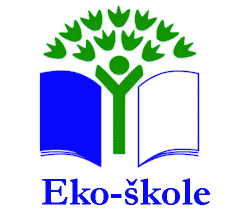 Osijek, rujan 2020. godineSADRŽAJ:OSNOVNI PODACI O ŠKOLI	3GODIŠNJI PLAN I PROGRAM RADA ŠKOLE	4ZA ŠKOLSKU 2020./2021. GODINU	41.PODACI O UVJETIMA RADA	41.1.Podaci o upisnom području	41.2.Unutrašnji i školski prostori	41.3.Školski okoliš	61.4.Nastavna sredstva i pomagala	61.5.Plan obnove i adaptacije	72.PODACI O IZVRŠITELJIMA POSLOVA I NJIHOVIM RADNIM ZADUŽENJIMA U 2020./ 21. ŠKOLSKOJ GODINI	72.1.Podaci o odgojno-obrazovnim radnicima	72.1.1.Podaci o učiteljima razredne nastave	72.1.2.Podaci o učiteljima predmetne nastave	82.1.3.Podaci o ravnatelju i stručnim suradnicima	92.1.4.Podaci o odgojno-obrazovnim radnicima – pripravnicima	92.1.5.Podaci o odgojno-obrazovnim radnicima – stručno osposobljavanje bez zasnivanja radnog odnosa	92.1.6.Podaci o ostalim radnicima škole	92.2.Tjedna i godišnja zaduženja odgojno-obrazovnih radnika škole	Error! Bookmark not defined.2.2.1.Tjedna i godišnja zaduženja učitelja razredne nastave	Error! Bookmark not defined.2.2.3.Tjedna i godišnja zaduženja ravnatelja i stručnih suradnika škole	122.2.4.Tjedna i godišnja zaduženja ostalih radnika škole	123.PODACI O ORGANIZACIJI RADA	133.1.Organizacija smjena	133.1.1.Produženi boravak	134.RASPORED DEŽURSTVA	145.BLAGDANI REPUBLIKE HRVATSKE	156.NERADNI DANI U REPUBLICI HRVATSKOJ	157.KALENDAR RADA ZAŠKOLSKU 2020./2021. GODINU	168.PODACI O BROJU UČENIKA I RAZREDNIH ODJELA	189.PRIMJERENI OBLIK ŠKOLOVANJA PO RAZREDIMA I OBLICIMA RADA	199.1.Nastava u kući	1910.TJEDNI I GODIŠNJI BROJ SATI PO RAZREDIMA I OBLICIMA ODGOJNO- OBRAZOVNOG RADA	2010.1.Tjedni i godišnji broj nastavnih sati za obvezne nastavne predmete po razredima	2010.2.Tjedni i godišnji broj nastavnih sati za ostale oblike odgojno-obrazovnog rada	2110.2.1.Tjedni i godišnji broj nastavnih sati izborne nastave	2110.2.1.1.Tjedni i godišnji broj nastavnih sati izborne nastave Vjeronauka	2110.2.1.2.Tjedni i godišnji broj nastavnih sati izborne nastave njemačkog jezika	2210.2.1.3.Tjedni i godišnji broj nastavnih sati izborne nastave Informatike	2210.2.2.Tjedni i godišnji broj nastavnih sati izborne nastave ostalih predmet	2310.2.2.1.Tjedni i godišnji broj nastavnih sati dopunske nastave	2310.2.3.Tjedni i godišnji broj nastavnih sati dodatne nastave	2410.2.4.Tjedni i godišnji broj nastavnih sati izvannastavnih aktivnosti	2511. MEĐUPREDMETNE TEME	26UČITI KAKO UČITI	27GRAĐANSKI ODGOJ I OBRAZOVANJE	27ZDRAVLJE	27PODUZETNIŠTVO	27UPORABA INFORMACIJSKE I KOMUNIKACIJSKE TEHNOLOGIJE	27ODRŽIVI RAZVOJ	27OSOBNI I SOCIJALNI RAZVOJ	27Ravnatelj: Krešimir Ćosić	3513.2.Plan rada stručnog suradnika pedagoga	36Pedagoginja: Ivana Gašparac	4513.4.Plan rada stručnog suradnika psihologa	5113.6.Plan rada računovodstva	5813.7.Plan rada školskog liječnika	5814.PLAN RADA ŠKOLSKOG ODBORA I STRUČNIH TIJELA	5914.1.Plan rada Školskog odbora	5914.2.Plan rada Učiteljskog vijeća	6014.3.Plan rada Razrednog vijeća	6114.4.Plan rada Vijeća roditelja	6114.5.Plan rada Vijeća učenika	6115.1.Stručno usavršavanje u školi	6315.1.1. Stručna vijeća	6315.1.2. Stručna usavršavanja za sve odgojno-obrazovne radnike	64Moj zavičaj kroz četiri godišnja doba	6816.2.Plan zdravstveno-socijalne zaštite učenika	6916.3.Plan zdravstvene zaštite odgojno-obrazovnih i ostalih radnika škole	6916.4.Školski preventivni programi	7016.5. Program profesionalne orijentacije	8617.PLAN NABAVE I OPREMANJA	87GODIŠNJI PLAN I PROGRAM RADA ŠKOLEZA ŠKOLSKU 2020./2021. GODINU1.PODACI O UVJETIMA RADA1.1.Podaci o upisnom području	Zgrada Osnovne škole August Šenoa smještena je u GČ Industrijska četvrt, na južnoj strani Drinske ulice na broju 14. Nastavu u Školi pohađaju učenici iz sljedećih naselja i područja: GČ Industrijska četvrt, Brijest, Južno i Zapadno predgrađe, Vatrogasno i Stadionsko naselje, Dom za odgoj djece i mladeži te učenici  sa ostalih područja. Školsko područje je veliko i raspršeno. S tog područja nastavu u našoj školi pohađa 256,a od toga  117 učenika ili 45,7%  putuje. Učenike prijevoze autobusi Gradskog prijevoza putnika Osijek. Prijevoz učenika organiziran je iz naselja Brijest, Zapadnog  predgrađa, Južnog predgrađa, Žutog naselja ,Stadionskog naselja, Josipinog dvora i Ankin dvora. Prijepodne dovozi učenike u 8.00 sati, a odvozi ih nakon 4.,5., i 6. sata. Prema preporukama Ministarstva znanosti i obrazovanja i Hrvatskog zavoda za javno zdravstvo, od ove školeske godine učenici pohađaju nastavu u dvije smjene te je autobus za učenike organiziran na način da ih dovozi u 14 sati, a odvozi nakon 4.,5., i 6. sata. Školu i školsko područje odlikuju:rasprostranjenost i velika površina školskog područja,škola je vježbaonica za Fakultet za odgojne i obrazovne znanostirelativno velika udaljenost gotovo polovine učenika od škole- učenici putnici,rad škole u jednoj smjeni,status Međunarodne Eko-školeproduženi boravak u školiasistenti u nastavie-DnevnikErasmus KA1 projekt1.2.Unutrašnji i školski prostori	Učionice i kabineti su u relativno dobrom stanju. Školski namještaj (ormari,školske klupe i stolice)u većini učionica je u zadovoljavajućem stanju. 	Osnovna škola August Šenoa je uključena  u program energetske učinkovitosti te očekujemo da će se u dogledno vrijeme rješiti i pitanje nove fasade.	Stanje didaktičke opremljenosti je također zadovoljavajuće. Potrebno je opremiti školu novim nastavnim sredstvima i pomagalima. Broj osobnih računala i mrežna povezanost u školi su zadovoljavajući obzirom na broj učenika.Škola raspolaže i dvjema pametnim pločama koje se nalaze u učionici engleskog jezika i učionici informatike te su na raspolaganju svim učiteljima.Stanje školske kuhinje udovoljava svim  higijenskim, estetskim i funkcionalnim zahtjevima, no i dalje trebamo raditi na njenom unaprijeđenju.U školskoj godini 2020./2021. zbog epidemije Covid-19 virusa i sukladno preporukama Hrvatskog zavoda za javno zdravstvo učenici ne mijenjaju učionice, već se izmjenjuju učitelji koji im predaju.  1.3.Školski okoliš	Igralište- Na sva tri igrališta ugraditi novi sloj asfalta. Efikasnije riješiti pitanje korova, naročito na trim stazi i rubovima asfaltnih površina. Očistiti i postaviti rubnike na stazu te dopuniti pijesak na prostoru za skok u dalj. Kontinuirano uređivanje površine oko igrališta i trim staze.	Edukativni park - Dovršiti sadnju  drveća u parku i zamijeniti osušene sadnice.	Zelene površine –Redovito kositi travu, okopavati i polijevati raslinje i cvijeće. Trajnije riješiti pitanje korova uz istočnu ogradu škole.	Školski okoliš je velik pa zahtijeva povećane napore za njihovo održavanje: košenje trave; okopavanje i plijevljenje raslinja i cvijeće; okopavanje  i orezivanje stabala i uništavanje korova.	Školski okoliš će se redovito održavati i čistiti prema planu i rasporedu zaduženja koji se   nalazi u školi, a koji je sastavni dio ekoloških aktivnosti u školi koje ćemo organizirati u okviru programa eko-škole.1.4.Nastavna sredstva i pomagala.1.4.1.Knjižni fond škole1.5.Plan obnove i adaptacijeSveobuhvatna obnova škole (fasada i krov uz energetsku učinkovitost).2.PODACI O IZVRŠITELJIMA POSLOVA I NJIHOVIM RADNIM ZADUŽENJIMA U 2020./ 21. ŠKOLSKOJ GODINI2.1.Podaci o odgojno-obrazovnim radnicima2.1.1.Podaci o učiteljima razredne nastaveNAPOMENE:Učiteljica Tina Ćosić radi u produženom boravku.Učiteljica Anđela Meštrović radi u produženom boravku.2.1.2.Podaci o učiteljima predmetne nastaveNAPOMENE:Uč. Vedran Čerina dopunjuje normu u OŠ Jagode Truhelke OsijekUč. Ružica Papić dopunjuje  normu u OŠ Antun Mihanović, OsijekUč. Anela Pejić dopunje normu u OŠ PopovacUč. Jasna Findrik dopunjuje normu u OŠ Sv. AnaUč. Doris Portner normu dopunjuje u I.gimnaziji OsijekUč. Ivana Pravdić dopunjuje normu u OŠ A. Mihanović2.1.3.Podaci o ravnatelju i stručnim suradnicima2.1.4.Podaci o odgojno-obrazovnim radnicima – pripravnicimaU školskoj godini 2020./2021. U Osnovnoj školi Augusta Šenoe nema učitelja pripravnika.2.1.5.Podaci o odgojno-obrazovnim radnicima – stručno osposobljavanje bez zasnivanja radnog odnosaU školskoj godini 2020./2021. u Osnovnoj školi Augusta Šenoe nema učitelja na stručnom osposobljavanju bez zasnivanja radnog odnosa2.1.6.Podaci o ostalim radnicima škole2.2.1.Tjedna i godišnja zaduženja učitelja razredne nastave2.2.2.Tjedna i godišnja zaduženja učitelja predmetne nastave2.2.3.Tjedna i godišnja zaduženja ravnatelja i stručnih suradnika škole2.2.4.Tjedna i godišnja zaduženja ostalih radnika škole3.PODACI O ORGANIZACIJI RADA3.1.Organizacija smjena	Učenici će u školskoj godine 2020./2021.pohađati nastavu u dvije smjene, sukladno preporukama  Ministarstva znanosti i obrazovanja i Hrvatskog zavoda za javno zdravstvo usred pandemije Covid-19 virusa. Nastava u prvoj smjeni počinje u 8.00 sati, a završava u 13.05 sati.  Nastava u drugoj smjeni počinje u 14 sati, a završava u 19:05. Učenici 1. i 2. razreda pohađaju nastavu samo u jutarnjoj smjeni, a ostali učenici mijenjaju smjene svaki tjedan.Učenici 3.,5. i 7. razreda pohađaju jednu, a učenici 4.,6. i 8. razreda drugu smjenu.3.1.1.Produženi boravakU školskoj godini 2020./2021. organiziran je produženi boravak za 15 učenika 1. i 2. razreda. Sukladno preporukama o nemiješanju skupina tijekom pandemije Covid-19 virusa, produženi boravak je organiziran samo za učenike 1.  2. razreda te su grupe odvojene. Učiteljice zaposlene u produženom boravku su Tina Ćosić i Anđela MeštrovićProduženi boravak počinje od 11:30 sati, a za učenike koji duže imaju nastavu, počinje po završetku nastave.Rad će se odvijati u sljedećim aktivnostima:11:30 - 13:00 - Dolazak učenika u prostor predviđen za produženi boravak. Nakon kraćeg odmora, učenici rješavaju domaću zadaću pri čemu im se pruža stručna pomoć učiteljice koja je zadužena za učenike u produženom boravku.13:00 - 13:30 - Objed učenika. Neposredno prije objeda učiteljica će provjeriti jesu li sva djeca oprala ruke te organizirati odlazak u blagovaonicu i smještaj djece. Učiteljica će biti nazočna objedu i provoditi odgojno-obrazovni rad usmjeren na primjereno ponašanje pri objedu i komunikaciju s drugima.13:30 - 16:30 - U ovom dijelu organizirat će se aktivnosti prema potrebama, ali  i željama učenika. Rad će biti organiziran kroz:radionice - likovne, kreativne, pedagoške...igraonicedruštvene igresportske i rekreativne aktivnostigledanje crtanih filmova, čitanje slikovnica i časopisa, slušanje glazbe4.RASPORED DEŽURSTVAU školskoj godini 2020./2021. dežurstva učitelja organizirana su na način da učitelji prije nastave dočekuju učenike odjela koji imaju prvi sat. Nakon posljednjeg sata, učitelj koji je imao nastavu s razrednim odjelom zadnji sat, ispraća ih iz škole. 5.BLAGDANI REPUBLIKE HRVATSKE1.11.2020. Dan svih svetih18. 11.2020. Dan sjećanja na žrtve Domovinskog rata i Dan sjećanja na žrtvu Vukovara i Škabrnje25.12.2020. Božić26.12.2020. Sv. Stjepan1.1.2021. Nova godina6.1.2021. Sveta tri kralja4.4.2021. Uskrs5.4.2021. Uskrsni ponedjeljak1.5.2021. Praznik rada30.5.2021. Dan državnosti3.6.2021. Tijelovo22.6.2021. Dan antifašističke borbe5.8.2021. Dan domovinske zahvalnosti15.8.2021. Velika Gospa6.NERADNI DANI U REPUBLICI HRVATSKOJ1.11. Svi sveti18. 11. Dan sjećanja na žrtve Domovinskog rata i Dan sjećanja na žrtvu Vukovara i Škabrnje25.12. Božić26.12. Sveti Stjepan1.1. Nova godina6.1. Tri kralja4.4. Uskrs5.4. Uskršnji ponedjeljak1.5. Međunarodni praznik rada30.5. Dan državnosti3.6. Tijelovo22.6. Dan antifašističke borbe5.8. Dan domovinske zahvalnosti15.8. Velika Gospa7.KALENDAR RADA ZAŠKOLSKU 2020./2021. GODINU8.PODACI O BROJU UČENIKA I RAZREDNIH ODJELA9.PRIMJERENI OBLIK ŠKOLOVANJA PO RAZREDIMA I OBLICIMA RADA9.1.Nastava u kućiOve školske godine nema nastave u kući.10.TJEDNI I GODIŠNJI BROJ SATI PO RAZREDIMA I OBLICIMA ODGOJNO- OBRAZOVNOG RADA10.1.Tjedni i godišnji broj nastavnih sati za obvezne nastavne predmete po razredima10.2.Tjedni i godišnji broj nastavnih sati za ostale oblike odgojno-obrazovnog rada10.2.1.Tjedni i godišnji broj nastavnih sati izborne nastave10.2.1.1.Tjedni i godišnji broj nastavnih sati izborne nastave Vjeronauka10.2.1.2.Tjedni i godišnji broj nastavnih sati izborne nastave njemačkog jezika10.2.1.3.Tjedni i godišnji broj nastavnih sati izborne nastave Informatike10.2.2.Tjedni i godišnji broj nastavnih sati izborne nastave ostalih predmet10.2.2.1.Tjedni i godišnji broj nastavnih sati dopunske nastave10.2.3.Tjedni i godišnji broj nastavnih sati dodatne nastave10.2.4.Tjedni i godišnji broj nastavnih sati izvannastavnih aktivnosti11. MEĐUPREDMETNE TEMEMeđupredmetne teme su teme općeljudskih vrijednosti i kompetencija za život u 21. stoljeću i kao takve su na poseban način svakodnevno prisutne u odgojno obrazovnom radu cjelokupne obrazovne vertikale.Međupredmete teme ostvaruju se međusobnim povezivanjem odgojno-obrazovnih područja i nastavih tema svih nastavnih predmeta. Europski referentni okvir navodi da kompetencije usvojene tijekom obveznog obrazovanja nisu vezane za određeni predmet već se odnose se na šire međupredmetne ciljeve i predstavljaju poveznicu od poučavanja prema cjeloživotnom učenju.Izdvojeno je i definirano sedam međupredmetnih tema. To su:Osobni i socijalni razvoj Učiti kako učiti Građanski odgoj i obrazovanje Zdravlje Poduzetništvo Uporaba informacijske i komunikacijske tehnologije Održivi razvoj Svaka od navedenih međupredmetnih tema određena je zakonski usvojenim kurikulumima međupredmetnih tema.Kurikulumi međupredmetnih tema razrađeni su prema zajedničkim smjernicama. Svaki od sedam kurikuluma međupredmetnih tema organiziran je po odgojno-obrazovnim ciklusima i domenama. Unutar svakog odgojno-obrazvnog ciklusa i domena navedena su odgojno-obrazovna očekivanja.Odgojno obrazovna očekivanja međupredmetnih tema pregledno navode što se od učenika očekuje u određenoj domeni ili makrokonceptu međupredmetne teme na kraju svakog odgojno-obrazovnog ciklusa.U odgojno-obrazovnoj vertikali određeno je 5 odgojno-obrazovnih ciklusa, a to su:ciklus – 1. i 2. razred osnovne školeciklus – 3., 4. i 5. razred osnovne školeciklus – 6., 7. i 8. razred osnovne školeciklus – 1. i 2. razred četverogodišnjih; 1. razred trogodišnjih srednjoškolskih programaciklus – 3. i 4. razred četverogodišnjih; 2. i 3. razred trogodišnjih srednjoškolskih programaOdgojno obrazovna očekivanja razrađuju se kroz navođenje potrebnih znanja, vještina i stavova. Uz odgojno-obrazovna očekivanja navedeni su ključni sadržaji (što?) i preporuke za njihovo ostvarivanje (kako?).Sva postavljena očekivanja mogu se ostvarivati različitim metodama i oblicima odgojno-obrazovnog rada unutar svakog pojedinog nastavnog predmeta ili u okviru zajedničkih razrednih ili školskih projekata.Važno je naglasiti da u planiranju ostvarivanja odgojno-obrazovnih očekivanja svih međupredmetnih tema sudjeluju svi predmetni nastavnici i stručni suradnici. Preporuča se suradničko planiranje kako bi se što cjelovitije sve teme ostvarile u pojedinim odgojno-obrazovnim ciklusima. To znači da je potrebno kroz sve nastavne predmete ostvariti odgojno-obrazovna očekivanja svih međupremetnih tema. Unutar svakog nastavnog predmeta ostvarivat će se očekivanja onih međupredmetnih tema koje su mu sadržajem i očekivanjima bliske, a suradničkim planiranjem svih učitelja, nastavnika i suradnika osigurava se ostvarivanje svih međupredmetnih tema kroz određeni odgojno-obrazovni ciklus.13.PLAN RADA RAVNATELJA, ODGOJNO-OBRAZOVNIH I OSTALIH DJELATNIKA13.1.Plan rada ravnateljaUkupno                   1752Godišnji odmori      240Blagdani                     96Ravnatelj: Krešimir Ćosić13.2.Plan rada stručnog suradnika pedagogaAktivnosti navedene u Godišnbjem planu i programu rada pedagoga odvijat će se u skladu s epidemiološkom situacijom i Preporukama Hrvatskog zavoda za javno zdravstvo. Ukupno                   1760Godišnji odmori      232Blagdani                     96Pedagoginja: Ivana Gašparac13.3.Plan rada stručnog suradnika knjižničaraUkupno                   1752	Godišnji odmori      240  							Blagdani                     96Anica Bokor, stručna suradnica knjižničarka savjetnica13.4.Plan rada stručnog suradnika psihologaUkupno: 1800Godišnji odmor: 192Blagdani: 96Program izradila:Tihana Toth, psihologinja13.5.Plan rada tajništvaRAD TAJNIKA  obuhvaća:normativno pravne  i upravni poslovekadrovske posloveopće poslovedaktilografske poslovestručno usavršavanjeposebni posloviblagajničko poslovanjepovjerenik sindikataostale poslove 13.6.Plan rada računovodstvaRAD RAČUNOVOĐE obuhvaća:knjigovodstvene poslove i poslove planiranjaizrada plaća i drugih obračunaostali poslovi 13.7.Plan rada školskog liječnikaObzirom na izvanredne okolnosti, ove školske godine školski liječnik neće biti u mogućnosti provesti cijeli Plan i program rada školske medicine. 

PRIORITETNE AKTIVNOSTI: * sva cijepljenja ( za učenike 1-razreda DI - TE + IPV - po upisu, 8-ih razreda DI - TE + IPV , te isto tako dobrovoljno cijepljenje protiv HPV-a)
* pregled za upis u 1.razred OŠ* sistematski pregled 5. razreda* sistematski pregled 8. razreda
* ciljani pregledi- za primjereni oblik školovanja, tzk, sportska natjecanja
* kontrolni pregledi (po potrebi)

AKTIVNOSTI KOJE SE PROVODE PREMA MOGUĆNOSTIMA ORGANIZACIJE:
* skrining vida u 3.razredu* skrining kralježnice u 6.razredu* skrining sluha u 7. razreduZdravstveni odgoj-  Pravilno pranje zubi po modelu za 1.razred, Skrivene kalorije za 3. razred, Pubertet za 5. razred, održati će se na daljinu putem video materijala.14.PLAN RADA ŠKOLSKOG ODBORA I STRUČNIH TIJELA14.1.Plan rada Školskog odbora14.2.Plan rada Učiteljskog vijeća14.3.Plan rada Razrednog vijeća14.4.Plan rada Vijeća roditelja14.5.Plan rada Vijeća učenika
U skladu sa Statutom škole konstituirano Vijeće učenika. Uz ostale obveze i prava, Vijeće učenika promiče interese svih učenika škole te predlaže mjere za poboljšanje njihovih prava i interesa.
Svrha Učeničkog vijeća je ostvarivanje bolje suradnje učenika i njihovo lakše i izravnije komuniciranje s učiteljima, Učiteljski vijećem, Razrednim vijećem, Roditeljskim vijećem i općenito gradskim institucijama i pravnim osobama. Ukratko, rad na poboljšanju života u školi i gradu. Učeničko vijeće djeluje na humanitarno, obrazovnom, zabavnom i informativnom  području rada naše škole. Humanitarno aktivnosti su najčešće su prikupljanje pomoći za učenike lošijeg socijalnog statusa i pomoć u učenju bolesnim. Učeničko vijeće svojim prijedlozima, primjedbama, i aktivnostima sudjeluje u rješavanju pitanja važnih za učenike škole, a posebno: Raspravlja i daje mišljenje na akte škole kojima se reguliraju prava i obveze učenika. Daje mišljenje na Pravilnik o kućnom redu škole. Podnose prijedloge stručnim tijelima škole u rješavanju pedagoških i suradničkih odnosa u školi. Sudjeluje u radu učiteljskog vijeća kada se raspravlja o pitanjima važnim za učenike, ali bez prava odlučivanja i dr. Učeničko vijeće sastaje se po potrebi, a najmanje dvaput godišnje. Voditelj Vijeća učenika je pedagoginja Ivana Gašparac. Sukladno preporukama Hrvatskoj zavoda za javno zdravstvo i Ministarstva znanosti i obrazovanja o nemiješanju skupina učenika, Sjednice će se ove školske godine održavati putem aplikacije Teams. PLAN RADA DJEČJEG VIJEĆA OŠ AUGUST ŠENOA –OSIJEK   2020/2021. ŠK. GOD.15.PLAN STRUČNOG OSPOSOBLJAVANJA I USAVRŠAVANJA15.1.Stručno usavršavanje u školi15.1.1. Stručna vijeća	STRUČNI SKUPOVI RAZREDNE NASTAVE:Voditeljica: Mirta Ćosić	STRUČNI SKUPOVI PREDMETNE NASTAVE:Voditeljica: Sandra Štiks15.1.2. Stručna usavršavanja za sve odgojno-obrazovne radnike	STRUČNI SKUPOVI UČITELJSKOG VIJEĆA:16. PODACI O OSTALIM AKTIVNOSTIMA U FUNKCIJI ODGOJNO-OBRAZOVNOG RADA I POSLOVANJA ŠKOLSKE USTANOVE16.1.1. Kulturna i javna djelatnost škole16.1.2 Školski projekti16.1.3. Plan izvanučionične nastave16.2.Plan zdravstveno-socijalne zaštite učenikaPREVENTIVNE MJERE ZA ZAŠTITU ZDRAVLJA UČENIKA: Stalno razvijanje higijenskih i zdravstvenih navika kod učenika (redovito održavanje osobne higijene i higijene prostora u kojem živimo i radimo, redovite posjete liječniku i kontrola zdravlja i sl.). Vođenje brige o higijeni životnog i radnog prostora, posebno o higijeni školske kuhinje, WC-a i učionica. Škola je uključena u UNICEF-ov projekt ZA SIGURNO I POTICAJNO OKRUŽENJE UŠKOLAMA čiji je cilj smanjenje nasilja u školama. Svi učitelji i ostali zaposlenici u školi,učenici i roditelji uključuju se u ovaj projekt provodeći određene aktivnosti i zadatke na edukaciji roditelja na roditeljskim sastancima, uređenju panoa zajedničkim druženjima i sl.ORGANIZACIJA ŠKOLE U PRIRODI: Ove školske godine nije planirana škola u prirodi za učenik.PREHRANA UČENIKA U ŠKOLI: Organizirana je prehrana učenika u školi za učenike koji to žele. Školski obrok za sve učenike je besplatan. PRIJEVOZ UČENIKA PUTNIKA: Za 117 učenika-putnika iz prigradskih naselja organiziran je prijevoz autobusom Gradskog prijevoza putnika Osijek. U školi je organizirano dežurstvo učitelja za učenike putnike.PROGRAM SPECIFIČNIH PREVENTIVNIH MJERA ZDRAVSTVENE ZAŠTITE UČENIKA:Odvija se prema Planu rada školskog liječnika AKCIJE CRVENOG KRIŽA I CARITASA: Škola će se uključiti u sve akcije Crvenog križa, Caritasa i drugih humanitarnih organizacija.EKOLOŠKA ZAŠTITA UČENIKA: Odvija se u okviru projekta Eko-škole koji pokreće razne aktivnosti i akcije ekološke prirode. Koordinatorice svih aktivnosti i akcija su mr.sc. Biljana Pavić i Anica Bokor.ZAŠTITA OD RAZORNIH NAPRAVA I ORUŽJA: Provodi se u okviru Akcije "OPREZ, DJECO" AKCIJE NA POBOLJŠANJU ODNOSA :a) učenik - učenik: Svi razrednici, ostali učitelji i stručni suradnici imaju trajni zadatak raditi na ovom pitanju vodeći razgovore, savjetovanja, pedagoške radionice i igraonice.b) učenik - učitelj: Razvijati svijest učitelja da je učenik subjekt edukativnog rada te svijest učenika da je učitelj njihov suradnik i prijatelj u tom radu.c) roditelj - škola: Odnose roditelja i škole osuvremeniti i humanizirati organizacijom češćih susreta, druženja, izleta, pedagoških radionica i sl.16.3.Plan zdravstvene zaštite odgojno-obrazovnih i ostalih radnika školePlanirati sve sistematske preglede koji se ostvaruju temeljem kolektivnih ugovora i ostale oblike zdravstvene i sigurnosne zaštite radnika škole.16.4.Školski preventivni programiPROGRAM MJERA ZA POVEĆANJE SIGURNOSTI U ŠKOLI(Afirmacija pozitivnih vrijednosti protiv nasilja)	Osnovni cilj programa je izrada i praćenja realizacije mjera za povećanje sigurnosti u školama uz koordinirani rad svih nositelja programa. Program sadrži nekoliko područja djelovanja:Afirmacija pozitivnih vrijednostiSuočavanje s postojanjem problema nesigurnosti i nasiljaPromicanje spoznaja o opasnosti oružja i drugih eksplozivnih napravaJačanje svijesti učenika i roditelja o predaji oružja nadležnim tijelimaRazvijanje samopoštovanja učenikaPomoć učenicima u životnim opredjeljenjimaPozitivno usmjeravanje provođenja slobodnog vremena učenikaPromicanje raznovrsnih športskih i drugih kreativnih sadržaja..16.5. Program profesionalne orijentacijeProfesionalna orijentacija učenika u 2020./2021. školskoj godini  će obuhvatiti sljedeća  područja:Sistematsko upoznavanje razvoja učenikaProfesionalno orijentiranje učenikaProfesionalno savjetovanje učenikaRad s roditeljimaa. Upoznavanje i praćenje razvoja učenika	Sustav vođenja pedagoške dokumentacije od 1. do 8. razreda u velikoj mjeri omogućava praćenje i evidentiranje bitnih karakteristika razvoja učenika, njihovih sposobnosti, a samim time i razvijanja interesa profesionalnih interesa. 	Stoga će učitelji i razrednici (posebno razrednici završnih razreda osnovne škole)  tijekom školske godine pratizi ove komponente u razvoju učenika:Izrazite sklonosti i sposobnosti učenikaPostignuti rezultati u nastavnim, izvannastavnim i izvanškolskim aktivnostimaŽelje i namjere učenika nakon završene osnovne školeIzrazita ograničenja u izboru zanimanja zbog zdravstvenog stanja, materijalnih mogućnosti i uspjeha učenikab. Profesionalno orijentiranje učenikaProfesionalno informiranje učenika tijekom školske godine vršit će se:U redovnoj nastavi        Za  ovu vrstu informiranja potrebno je u nastavnom procesu otkrivati i koristiti one sadržaje koji će profesionalno informirati učenike.U izvannastavnim i izvanškolskim aktivnostima            Sudjelujući u radu ovih aktivnosti učenici će pokazati interes za pojedina područja. Stoga je potrebno evidentirati zapažanja o sudjelovanju učenika u ovim aktivnostima kao i postignute rezultate.Planira se održati predavanje učenicima osmih razreda (u sklopu sata razrednika) o elektronskim upisima u srednju školu.Posebni oblici profesionalnog informiranja	Ove oblike informiranja razrednici će primjenjivati u radu sa učenicima za vrijeme satova razrednog odjela u obliku predavanja i radionica i individualnog razgovora s učenicima. Uz razrednike kao nositelje aktivnosti veliku važnost u procesima vezanim uz profesionalnu orijentaciju imaju stručni suradnici u školi.	Škola će surađivati s sa Zavodom za zapošljavanje, CISOK-om i sa srednjim školama u  Osijeku s ciljem da bi se što bolje informiralo učenike o mogućnostima daljnjeg školovanja, o uvjetima koje moraju zadovoljiti da bi se upisali u određene programe u srednjim školama i o mogućnostima zapošljavanja nakon završetka srednje škole. Učenici će biti upoznati s programima profesionalne orijentacije koju nude CISOK i ostale službe HZZ-a (Živa knjižnica, posjet Sajmu srednjih škola...)	Učenicima će se podijeliti tiskovni materijali vezani za profesionalno informiranje te će se u holu škole napraviti pano na temu “Kamo nakon osnovne škole”.c. profesionalno savjetovanje	Na profesionalno savjetovanje u Službu za profesionalnu orijentaciju pri Hrvatskom zavodu za zapošljavanje upućuju se učenici koji imaju tjelesna i kronična oboljenja, koji rade po prilagođenim programima, koji su neodlučni kod izbora, koji su identificirani kao nadareni i koji žive u teškim obiteljskim materijalnim prilikama. U suradnji s Domom zdravlja u Osijeku organiziraju se liječnički pregledi u svrhu izdavanja liječničkih svjedodžbi koje su potrebne za upis u određene programe.d.  Rad s roditeljima	Roditelji imaju vrlo značajnu ulogu u profesionalnom razvoju djece te je za to potrebno uspostaviti sustav stalne suradnje između roditelja i škole putem individualnih razgovora i roditeljskih sastanaka kako bi se pomoglo roditeljima da svoju djecu pravilno usmjere, a učenicima da učine pravi izbor zanimanja.	Roditeljima je potrebno od strane škole pružiti sve informacije o sposobnostima i interesima učenika te znanju učenika uz istovremeno upoznavanje sa mogućnostima  stipendiranja, smještaja učenika u učeničke domove, zapošljavanja i sl. Planiran je roditeljski sastanak s roditeljima učenika osmih razreda na kojemu će se roditelji upoznati s elektroničkim upisima u srednju školu.17.PLAN NABAVE I OPREMANJAPlan nabave i opremanja škole obuhvaća, uz suradnju sa osnivačem Gradom Osijekom te u skladu s financijskim mogućnostima1. opremanje škole dodatnim suvremenim nastavnim sredstvima i pomagalima 2. kompletna adaptacija školske zgradeNa osnovi članka 28. Zakona o odgoju i obrazovanju u osnovnoj i srednjoj školi  (NN 87/08, 86/09, 92/10, 105/10, 90/11, 5/12, 16/12, 86/12, 126/12, 94/13, 152/14, 07/17, 68/18)  i članka 45. Statuta Osnovne škole OŠ August Šenoa, Školski odbor na prijedlog ravnatelja škole donosi Godišnji plan i program rada škole za školsku godinu 2020/2021. na sjednici Školskog odbora koja je održana 7. listopada 2020., a nakon provedene rasprave na sjednici Učiteljskog vijeća koja je održana 7. listopada 2020., i provedene rasprave Vijeća roditelja na sastanku održanom 7. listopada 2020.,.godine. GODIŠNJI PLAN I PROGRAM RADA ŠKOLE ZA 2020./21. ŠKOLSKU GODINU.Predsjednica Školskog  odbora:                                                                                                                                                                                Ravnatelj škole:             Anica Perković																Krešimir Ćosić,prof._______________________                                                                                                                                                                         ________________________OSNOVNI PODACI O ŠKOLIOSNOVNI PODACI O ŠKOLINaziv škole:August ŠenoaAdresa škole:Osijek, Drinska 14Županija:Osječko-baranjskaTelefonski broj: 031 271 842Broj telefaksa:031 271 842Internetska pošta:asenoa@os-asenoa-os.skole.hrInternetska adresa:www.os-asenoa-os.skole.hrŠifra škole:14-060-015Matični broj škole:3013944OIB:51819889227Upis u sudski registar (broj i datum):16.05.1991.Škola vježbaonica za:Fakultet za odgojne i obrazovne znanostiRavnatelj škole:Krešimir ĆosićZamjenik ravnatelja:-Voditelj smjene:-Voditelj područne škole:-Broj učenika:258Broj učenika u razrednoj nastavi:109Broj učenika u predmetnoj nastavi:149Broj učenika s teškoćama u razvoju:18Broj učenika u produženom boravku:15Broj učenika putnika:117Ukupan broj razrednih odjela:15Broj razrednih odjela u matičnoj školi:15Broj razrednih odjela u područ. školi:-Broj razrednih odjela RN-a:7Broj razrednih odjela PN-a:8Broj smjena:2Početak i završetak svake smjene:08 00 -13 05  ;    14 30-1905 Broj radnika:43Broj učitelja predmetne nastave:19Broj učitelja razredne nastave:7Broj učitelja u produženom boravku:2Broj stručnih suradnika:3Broj ostalih radnika:8Broj nestručnih učitelja:-Broj pripravnika:-Broj učitelja-stručno osposobljavanje bez zasnivanja radnog odnosa:-Broj asistenata u nastavi2Broj mentora i savjetnika:10Broj voditelja ŽSV-a:1Broj računala u školi:48Broj specijaliziranih učionica:1Broj općih učionica:17Broj športskih dvorana:1Broj športskih igrališta:3Školska knjižnica:1Školska kuhinja:1NAZIV PROSTORA            (klasična učionica, kabinet, knjižnica, dvorana)UčioniceUčioniceKabinetiKabinetiOznaka stanja opremljenostiOznaka stanja opremljenostiNAZIV PROSTORA            (klasična učionica, kabinet, knjižnica, dvorana)BrojVeličina u m2BrojVeličina u m2Opća opremljenostDidaktička opremljenostRAZREDNA NASTAVA1. razred256,60222. razred245,00223. razred156,60224. razred2130.2022PREDMETNA NASTAVAHrvatski jezik156.6022Strani jezik, produženi boravak156,60Likovna kultura, Vjeronauk156.6022Strani jezik; Glazbena kultura156.6022Matematika156.6022Priroda i biologija; Kemija156.60121Povijest; Geografija156.6022Strani jezik1Tehnička kultura ; Fizika ,156.60214.221Informatika131.2032OSTALODvorana za TZK128822Produženi boravak142.822Knjižnica162.522Dvorana za priredbe--Zbornica146.022Uredi462.022PODRUČNA ŠKOLAU K U P N O:2512802Naziv površineVeličina u m2Ocjena stanja1. Sportsko igralište22. Zelene površine33.Betonske površine10502U K U P N ONASTAVNA SREDSTVA I POMAGALASTANJEAudiooprema:2Škol. razglas-1 komCd player-10 komDiktafon-4 komGlaz.linija 2 komVideo- i fotooprema:2Fotoaparat-3 komDCR kamera-1 komVideorekorder-4 komTV- 15 kom:DVD 12komInformatička oprema:2Tableti  18 komTokeni za e-Dnevnik 25 komPC-41komLCD projektor-17 komPrij. računalo-7komPametna ploča  2 komOstala oprema:2Fotokopirni stroj-1 komPlastifikator 1 komEl.pisaći stroj 1 komTelefax 1 komGrafoskop  -12 komKlimatizacijski uređaji - 12KNJIŽNI FONDSTANJESTANJEUČENIČKI FOND43514351UČITELJSKI FOND13041304UKUPNO                                             UKUPNO                                             5655Red. brojIme i prezimeGodina rođenjaZvanjeStupanj str. spr.Mentor-savjetnik1.Sanda Lukenda1967.nastavnik razredne nastaveVImentor2.Mirta Ćosić1973.diplomirani učiteljVIImentor4.Ljiljana Opančar1970.nastavnik razredne nastaveVImentot5.Jasna Novotni1972.nastavnik razredne nastaveVImentor6.Mirna Lišnić1965.nastavnik razredne nastaveVIsavjetnik7.Jasenka Matijević1970.nastavnik razredne nastaveVImentor8.Ana Vuksanović1984.magistra primarnog obrazovanjaVIImentorTina Ćosić1988.magistra edukacije hrvatskog jezika i književnosti i filozofijeVIIAnđela Meštrović1992.Mag.primarnog obrazovanjaVIIRed. brojIme i prezimeGodina rođenjaZvanjeZvanjeStupanj str. spr.Predmet(i) koji(e) predajeMentor-savjetnik1.Zorica Jukić1975.1975.profesorica hrvatskog jezika i književnosti.VIIhrvatski jezikmentor2.Marina Bubalo1988.1988.magistra edukacije hrvatskog jezika i književnostiVIIhrvatski jezik3.Mario Pleša1991.1991.mag. edukacije  likovne kultureVIIlikovna  kultura4.Tihana Bučanac1981.1981.Profesorica glazbene kultureVIIglazbena kultura5.Tamara Glavaš1979.1979.učiteljica razredne nastaves pojačanim programom iz predmeta engleski jezikVIIengleski jezik6.Lidija Grganović1977.1977.mag.edu.engleskog jezika i njemačkog jezikaVIIengleski jezik7.Ivana Pravdić1991.1991.mag.edu.mat. i info.VIImatematika8.Sandra Štiks1977.1977.profesorica matematike i informatikeVIImatematikasavjetnik9.mr. sc. Biljana Pavić1964.1964.učiteljica razredne nastave, magistar biologije i kemijeVII/2priroda, kemija, biologijasavjetnik10.Vedran Čerina1985.1985.profesor filozofije i povijestiVIIpovijest11.Danijela Kemper Papp1982.1982.profesor geografije i povijestiVIIpovijest, geografija12Mateja Beck1994.1994.Mag.primarnog obrazovanjaVIIinformatika13.Marko Krstanović	1964.1964.profesor kineziologijeVIITZK14.s.Vianea Ana Pezer1976.1976.diplomirana  katehetaVIIvjeronauk15.Ružica Papić1974.1974.diplomirani teologVIIvjeronauk16.Jasna Findrik1969.1969.profesorica  fizike i politehnikeVIItehnička kultura17.Damir Marušić1983.1983.profesor fizike i tehničke kulture s informatikomVIIfizika18.Anela Pejić 1986.1986.magistra njemačkog jezika i književnostiVIInjemački jezik19. Doris Portner1990.1990.magistra edukacije matematike i informatikeVIImatematikaRed. brojIme i prezimeGodina rođenjaZvanjeStupanj stručnespremeRadno mjestoMentor-savjetnik1.Krešimir Ćosić1973.profesor hrvatskog jezika i književnostiVIIravnatelj2.Ivana Gašparac1987.magistra pedagogije i edukacije engleskog jezikaVIIpedagoginja3.Anica Bokor1959.profesorica hrvatskog jezika i književnosti i stručni suradnik knjižničarVIIknjižničarkasavjetnik4. Tihana Toth1987.magistra psihologijeVIIpsihologinjaRed. brojIme i prezimeGodina rođenjaZvanjeStupanj stru. spremeRadno mjestoMarija Budrovac1964.upravni pravnikVItajnica školeAnela Bordi1984.diplomirani ekonomistVIIvoditelj računovodstvaAntun Krstin1977automehaničarSSSdomarAnica Tomašić1961.KV kuharSSSkuharicaMarijanka Pinter1964.ekonomski  tehničarSSSspremačicaVesna Bratonja1964.KV trgovacSSSspremačicaSnježana Nemet1983.Ugostiteljsko-turistička školaSSSspremačicaAdrijan Andrečenko1991.pomoćni vodoinstalaterNSSspremačIme iprezime učiteljaRedovna nastava (br. sati)Izb. nastavaČl. 7 i 8 Pravilnika.Dod.nast.Dop.nast.InaRazr.Čl.66-70k.u.UkupnoKnjiž.NapomenaLjiljana Opančar16--1111.a  221Jasna Novotni16--1111.b  221Mirna Lišnić16--1112.a  221Jasenka Matijević16--1112.b  221Sanda Lukenda16-111-3.a  2 21Ana Vuksanović16--1113.b  221Mirta Ćosić15--1114.a  220Ružica Papić3.a 3.b 4.a 6------6-nepunoTina ĆosićUčiteljica u produženom boravkuAnđela MeštrovićUKUPNO  RN110617761401510Ime iprezime učiteljaIzb. nastavaČl. 13 i 8 PravilnikaDod.nast.Dop.nast.InaRazr.Čl.66-70k.u.UkupnoKnjiž.NapomenaZorica Jukić7.a,7.b,5.a,5.b                                                                        18000117.b 20220Marina Bubalo6.a 6.b 8.a, 8.b ,                                                                    180001100200Mario Pleša5.a,5.b;6.a,6.b;7.a,7.b;8.a.8.b                                                 800010090nepunoTihana Bučanac4.a,4.b;5.a,5.b;6.a,6.b;7.a,7.b;8.a,8.b                                    100zbor.,20010130nepunoDamir Marušić7.a, 7.b, 8.a, 8.b                                                                       8 1.a,1.b,2.a,2.b.3.a,3.b,4.a  14011000100Lidija Grganović5.a,5.b,7.a, 7.b, 8.a,8.b,                                                        .18                     012 05.a 20230Ivana Pravdić5.a,5.b                                                                                     80011000100nepunoDoris Portner8.a, 8.b                                                                                    80108.a 20110nepunoSandra Štiks6.a,6.b;7.a,7.b                                                                       160Sat 11207.a 20220Biljana Pavić5.a,5.b;6.a,6.b;7.a,7.b;8.a,8.b                                               23000eko 100240Danijela Kemper Pappz.5a,5.b;6.a,6.b,7.a,7.b, 8.a,8.b/p-6.a,6.b, 7.b      00.         105.b 20240Vedran Čerina5.a,5.b,7.a,8.a,8.b 100008.b 20120nepunoJasna Findrik5.a, 5.b,6.a,6.b,7.a,7.b,8.a,8.b                                                 8Prometna skupina. 2000      00100nepunoMateja Beck 5.a 5.b 6.a 6.b                                                                        8                     7.a,7.b,8.a,8.b             8Zaštita na radu 2e-dnevnik 1 1 0 robotika 10  0210 Marko Krstanović5.a,5.b;6.a,6.b;7.a,7.b;8.a,8.b                                               16ššk 20045.b 2   0240s. Vianea Ana Pezer1.a,1.b,2.a, 2.b,5.a,5.b,6.a,6.b,7.a,7.b,8.a,8.b         24                000000240Tamara Glavaš1a,1.b,2.a, 2. b,3.a, 3.b,4.a, ,6.a.6.b                                      200010 6.a 20230 Anela Pejić4.a,4.b;5.a,5.b;6.a,6.b,7.a,7.b;8.a,8.b  12000000120nepunoUKUPNO  PN210521381161603240SVEUKUPNO32060111615133204860Red.brojIme i prezimeradnikaStrukaRadno mjestoRadno vrijeme(od – do)Broj satitjednoBroj sati godišnjegzaduženja1.Krešimir Ćosićprofesor hrvatskog jezika i književnostiravnatelj700- 1500; 1300- 20004017522.Ivana Gašparacmagistra pedagogije i edukacije engleskog jezikapedagoginja800- 14001300- 19004017603.Anica Bokorprofesor hrvatskog jezika i književnosti i stručni suradnik knjižničarknjižničarka800-14001300- 19004017524.Tihana Tothmagistra psihologijepsihologinja800-14001300- 1900401784Red.brojIme i prezimeradnikaStrukaRadno mjestoRadno vrijeme(od – do)Broj satitjednoBroj sati godišnjegzaduženja1.Marija Budrovacupravni pravniktajnica0700-15004017522.Anela Bordidiplomirani ekonomistVoditeljica računovodstva0700-15004017523.Antun Krstinautomehaničardomar0600-14004017524.Anica TomašićKV kuharkuharica0700-15004017525.Marijanka Pinterekonomski tehničarspremačica0600-14001300- 21004017526.Snježana NemetHotelijersko-ugostiteljski tehničarspremačica0600-14001300- 21004017527.Vesna BratonjaKV trgovacspremačica0600-14001300- 21004017528.Adrijan Andrečenkopomoćni vodoinstalaterspremač0600-14001300- 2100401752MJESECMJESECRADNI DANINASTAVNI DANINENASTAVNI DANIUČENIČKIODMORBLAGDANI INERADNI DANiP R I  P  O  M  E  N  E     IO  B  J  A  Š  N J  E  N J A(Koji će se blagdani obilježiti i kojeaktivnosti obaviti)7. 9.do24.12.2020.IX.IX.2218-4-7.9.2020. – početak nastave, doček učenika 1.razredarujan 2020. Obilježavanje osnivanja Hrvatskog olimpijskog odbora21.-25.9.2020. Europski dan jezika5.10.2020. Dan učitelja7. 9.do24.12.2020.X.X.2222---16. listopad 2020..  Dani kruha,blagoslov kruha, Milijun djece moli za mir,listopad/studeni 2020.  Međunarodno natjecanje iz informatike i računalnog razmišljanja DabarJesenski odmor za učenike 2.11.-3.11.2020.4.11.2020. Nenastavni dan 7. 9.do24.12.2020.XI.XI.211712215.11.-15.12. 2020. Mjesec borbe protiv ovisnosti16.11. 2020. Međunarodni dan tolerancije18.11.2020. Dan sjećanja na Vukovarprosinac 2020. Večer matematike7. 9.do24.12.2020.XII.XII.2317-522.12.2020. Dan Grada,10.12. 2020. Dan ljudskih prava6.12.2020. obilježavanje sv. NikolePrvi dio zimskog odmora učenika: 24.12.2020.-8.1.2021.7. 9.do24.12.2020.11.1. doI.I.2115-6211.1. doII.II.201514-veljača 2021. Dan bolesnika, posjet Domu umirovljenika2. 2. Dan zaštite močvara; 7.2. Dan crvenih haljina14.2.2021. Valentinovo; Drugi dio zimskog omora za učenike: 23.2.2021.-26.2.2021.22.2.2021. Nenastavni dan  24.2. 2021. Svjetski dan ružičastih  majicasiječanj/veljača 2021. Posjet Židovskoj općiniveljača 2021. Dan sigurnijeg interneta22.2. Dan vodaožujak 2021. Dan svjesnosti o Down sindromuIII.III.2323---Proljetni odmor učenika od 2.4.2021.-9.4.2021.  18. 6.2021.IV.IV.221662travanj 2021.Međunarodni dan plesa22.4. Dan planeta Zemljatravanj 2021. Posjet Festivalu znanostiV.V.21211-21.5.2021. - Praznik rada i Dan župe;22. 5. Dan biološke raznolikost RH26.5. 2021. - Svjetski dan sportaVI.VI.23121825. 6. Dan zaštite čovjekova okoliša18.6 .2021.  – Kraj šk.god.;  Ispraćaj učenika VIII. razreda                                                                                                                                                                                                                                                                                                                                                                                                                                                                                                                                                                                                                                                                                                                                                     lipanj 2021. – dopunski rad;lipanj 2021. upisi u prvi razredsrpanj 2021. - podjela učeničkih  svjedodžbiVII.VII.-----VIII.VIII.-----kolovoz 2021.- popravni ispitiU  K  U  P  N  O  U  K  U  P  N  O  U  K  U  P  N  O  21817633313RazredOdjelaUkupno učenikadjevojčicaputniciPrimjereni oblik školovanja (uče. s rje.)Primjereni oblik školovanja (uče. s rje.)Primjereni oblik školovanja (uče. s rje.)Prehrana-UžinaProduženi boravakIme i prezimerazrednikaRazredOdjelaUkupno učenikadjevojčicaputniciPPMIMIPrehrana-UžinaProduženi boravakIme i prezimerazrednikaI. a11264---117Ljiljana OpančarI. b11359---133Jasna NovotniUKUPNO2251113---2410II. a118910---185Mirna LišnićII.b1187411-173Jasenka MatijevićUKUPNO2361614---358III. a1156811-15-Sanda LukendaIII.b11681111-16-Ana VuksanovićUKUPNO231141922-31-IV. a11749---16-Mirta ĆosićUKUPNO11749---16-UKUPNO I.–IV.7109455533-10615V. a11810511-18-Lidija GrganovićV. b119107---19-Marko KrstanovićUKUPNO2372012---37-VI. a124121211324-Tamara GlavašVI. b121138--221-Danijela Kemper PappUKUPNO245252011545-VII. a1189611117-Sandra ŠtiksVII. b11871111118-Zorica JukićUKUPNO236161722235-VIII. a11786--216-Doris PortnerVIII. b1146711114-Vedran ČerinaUKUPNO231141311330-UKUPNO V. - VIII.814975625510147-UKUPNO  I. - VIII.15258120117881025215Rješenjem određen oblik radaBroj učenika s primjerenim oblikom školovanja po razredimaBroj učenika s primjerenim oblikom školovanja po razredimaBroj učenika s primjerenim oblikom školovanja po razredimaBroj učenika s primjerenim oblikom školovanja po razredimaBroj učenika s primjerenim oblikom školovanja po razredimaBroj učenika s primjerenim oblikom školovanja po razredimaBroj učenika s primjerenim oblikom školovanja po razredimaBroj učenika s primjerenim oblikom školovanja po razredimaUkupnoRješenjem određen oblik radaI.II.III.IV.V.VI.VII.VIII.UkupnoModel individualizacije-----52310Prilagođeni program-12-11218Posebni program---------UKUPNO-12-164418Nastavni          predmetTjedni i godišnji broj nastavnih sati za obvezne nastavne predmete po razredimaTjedni i godišnji broj nastavnih sati za obvezne nastavne predmete po razredimaTjedni i godišnji broj nastavnih sati za obvezne nastavne predmete po razredimaTjedni i godišnji broj nastavnih sati za obvezne nastavne predmete po razredimaTjedni i godišnji broj nastavnih sati za obvezne nastavne predmete po razredimaTjedni i godišnji broj nastavnih sati za obvezne nastavne predmete po razredimaTjedni i godišnji broj nastavnih sati za obvezne nastavne predmete po razredimaTjedni i godišnji broj nastavnih sati za obvezne nastavne predmete po razredimaTjedni i godišnji broj nastavnih sati za obvezne nastavne predmete po razredimaTjedni i godišnji broj nastavnih sati za obvezne nastavne predmete po razredimaTjedni i godišnji broj nastavnih sati za obvezne nastavne predmete po razredimaTjedni i godišnji broj nastavnih sati za obvezne nastavne predmete po razredimaTjedni i godišnji broj nastavnih sati za obvezne nastavne predmete po razredimaTjedni i godišnji broj nastavnih sati za obvezne nastavne predmete po razredimaTjedni i godišnji broj nastavnih sati za obvezne nastavne predmete po razredimaTjedni i godišnji broj nastavnih sati za obvezne nastavne predmete po razredimaNastavni          predmet1. (2 odjela)1. (2 odjela)2.(2 odjel)2.(2 odjel)3. 1 odjela)3. 1 odjela)4.(2 odjela)4.(2 odjela)5.(2 odjela)5.(2 odjela)6. (2 odjela)6. (2 odjela)7. (2 odjela)7. (2 odjela)8.(2odjela)8.(2odjela)Ukupno planiranoUkupno planiranoNastavni          predmetTGTGTGTGTGTGTGTGT(za  15 odjela)G(za 165odjela)Hrvatski jezik53505175535053505350535042804280382485Likovna kultura17013517017017017017017015455Glazbena kultura17013517017017017017017016455Strani jezik EJ2140270214021403210321032103210401330Matematika42804140428042804280428042804280642100Priroda 00001,51062140007246Biologija000000214021408280Kemija000000214021408280Fizika000000214021408280Priroda i društvo214027021403210000018560Povijest0000214021402140214016560Geografija00001,51062140214021407.5526Tehnička kultura00001701701701708280Informatika0000428042808560Tjelesna i zdr. kultura32103105321021402140214021402140381225VjeronaukRazredBroj učenikaBroj grupaIzvršitelj programaPlanirano satiPlanirano satiVjeronaukRazredBroj učenikaBroj grupaIzvršitelj programaTGVjeronaukI.222s. Vianea Ana Pezer270VjeronaukII.332s. Vianea Ana Pezer270VjeronaukIII.282Ružica Papić270VjeronaukIV.151Ružica Papić270UKUPNO I. – IV.UKUPNO I. – IV.987VjeronaukV.332s. Vianea Ana Pezer270VjeronaukVI.422s. Vianea Ana Pezer270VjeronaukVII.342s. Vianea Ana Pezer270VjeronaukVIII.302s. Vianea Ana Pezer270UKUPNO V. – VIII.UKUPNO V. – VIII.1398UKUPNO I. – VIII.UKUPNO I. – VIII.23715Njemački jezikRazredBroj učenikaBroj grupaIzvršitelj programaPlanirano satiPlanirano satiNjemački jezikRazredBroj učenikaBroj grupaIzvršitelj programaTGNjemački jezikIV.61Anela Pejić 270Njemački jezikV.241Anela Pejić 270Njemački jezikVI.282Anela Pejić 270Njemački jezikVII.111Anela Pejić 270Njemački jezikVIII.121Anela Pejić 270UKUPNO IV. – VIII.UKUPNO IV. – VIII.816InformatikaRazredBroj učenikaBroj grupaIzvršitelj programaPlanirano satiPlanirano satiInformatikaRazredBroj učenikaBroj grupaIzvršitelj programaTGInformatikaI.212Damir Marušić270InformatikaII.342Damir Marušić270InformatikaIII.252Damir Marušić270InformatikaIV.151Damir Marušić270InformatikaVII.222Mateja Beck270InformatikaVIII.192Mateja Beck270UKUPNO VII. – VIII.UKUPNO VII. – VIII.13611Red.brojNastavni predmetRazred grupaPlanirani broj satiPlanirani broj satiIme i prezime učitelja izvršiteljaRed.brojNastavni predmetRazred grupaTGIme i prezime učitelja izvršiteljaHrvatski jezik/ matematika1.a135Ljiljana OpančarHrvatski jezik/ matematika1.b135Jasna NovotniHrvatski jezik/ matematika2.a135Mirna LišnićHrvatski jezik/ matematika2.b135Jasenka MatijevićHrvatski jezik/ matematika3.a135Sanda LukendaHrvatski jezik/ matematika3.b135Ana VuksanovićHrvatski jezik/ matematika4.a135Mirta ĆosićUKUPNO I. - IV.UKUPNO I. - IV.71.Hrvatski jezik1135Zorica Jukić2.Hrvatski jezik1135Marina Bubalo4.Matematika1135Doris Portner5.Matematika2270Sandra Štiks6.Matematika1135Ivana Pravdić6.Engleski jezik2270Lidija Grganović8.Engleski jezik1135Tamara Glavaš9. Fizika1 135Damir MarušićUKUPNO V. - VIII.UKUPNO V. - VIII.9UKUPNO I. - VIII.UKUPNO I. - VIII.16Red.brojNastavni predmetBroj grupaPlanirani broj satiPlanirani broj satiIme i prezime učitelja izvršiteljaRed.brojNastavni predmetBroj grupaTGIme i prezime učitelja izvršiteljaMatematika1135Mirna LišnićPriroda i društvo1135Jasenka MatijevićMatematika1135Ana VuksanovićPriroda i društvo1135Sanda LukendaMatematika1135Mirta ĆosićMatematika1135Ljiljana OpančarPriroda i društvo1135Jasna NovotniUKUPNO I.-IV.UKUPNO I.-IV.7Hrvatski jezik1135Zorica JukićMatematika1135Sandra ŠtiksMatematika1135Ivana PravdićFizika1135Damir MarušićEngleski jezik1135Lidija GrganovićGeografija1135Danijela Kemper PappInformatika1135Mateja BeckUKUPNO V.-VIII.UKUPNO V.-VIII.7UKUPNO I. - VIII.UKUPNO I. - VIII.14Red.brojNastavni predmetBroj grupaPlanirani broj satiPlanirani broj satiIme i prezime učitelja izvršiteljaRed.brojNastavni predmetBroj grupaTGIme i prezime učitelja izvršitelja1.Mali zbor/sviranje1135Tihana Bučanac2.Likovna skupina1135Mirna Lišnić3.Mali kreativci1135Jasenka Matijević4.Plesno-kreativna skupina1135Ljiljana Opančar5.Čuvari prirode1135Jasna Novotni6.Webučionica1135Ana Vuksanović7.Dramska skupina1135Sanda LukendaUKUPNO I. - IV.UKUPNO I. - IV.7Ekolozi1135Biljana PavićVeliki zbor/glazbena skupina1135Tihana BučanacKnjižničari1135Anica BokorRobotika1135Mateja BeckPrometna skupina1135Jasna FindrikLikovnjaci1135Mario PlešaOdbojka1135Marko KrstanovićNogomet1135Marko KrstanovićDramska skupina1135Marina BubaloUKUPNO V. - VIII.UKUPNO V. - VIII.9UKUPNO I. - VIII.UKUPNO I. - VIII.16UČITI KAKO UČITIMeđupredmetna tema Učiti kako učiti omogućuje učenicima razvijanje znanja i vještina o upravljanju vlastitim učenjem. Učenik će učiti primjenjujući odgovarajuće strategije učenja u školi i svakidašnjem životu.GRAĐANSKI ODGOJ I OBRAZOVANJEMeđupredmetna tema Građanski odgoj i obrazovanje omogućuje učenicima usvajanje građanske kompetencije koja uključuje građansko znanje, vještine i stavove potrebne za aktivno i učinkovito obavljanje građanskih dužnosti i uspješno sudjelovanje u zajednici.ZDRAVLJEUnutar međupredmetene teme Zdravlje učenici će stjecati znanja i vještine o osobnom zdravlju te preuzimanju brige za vlastito zdravlje.PODUZETNIŠTVOSvrha učenja i poučavanja ove međupredmetne teme je razvijanje poduzetničkoga načina promišljanja i djelovanja u svakodnevnom životu i radu.UPORABA INFORMACIJSKE I KOMUNIKACIJSKE TEHNOLOGIJEMeđupredmetna tema Uporaba informacijske i komunikacijske tehnologije obuhvaća učinkovito, primjereno, pravodobno, odgovorno i stvaralačko služenje informacijskom i komunikacijskom tehnologijom u svim predmetima, područjima i na svim razinama obrazovanja.ODRŽIVI RAZVOJMeđupredmetna tema Održivi razvoj priprema učenike za prikladno djelovanje u društvu radi postizanja osobne i opće dobrobiti kroz tri dimenzije održivosti – okolišnu, društvenu i ekonomsku održivost.OSOBNI I SOCIJALNI RAZVOJIstaknute vrijednosti ove međupredmetne teme su znanje, identitet, integritet, poduzetnost, uvažavanje, odgovornost i solidarnost.SADRŽAJ RADAPredviđeno vrijeme ostvarivanjaPotreban broj sati1. POSLOVI PLANIRANJA I PROGRAMIRANJAVI-IX1.1. Izrada Godišnjeg plana i programa rada školeVI-IX401.2. Izrada plana i programa rada ravnateljaVI-IX401.3. Koordinacija u izradi predmetnih kurikulumaVI-IX241.4. Izrada školskog kurikulumaVI-IX401.5. Izrada Razvojnog plana i programa školeVI-IX241.6. Planiranje i programiranje rada UV  i RVIX – VI401.7. Prijedlog plana i zaduženja učiteljaVI – VIII241.8. Izrada smjernica i pomoć učiteljima pri tematskim planiranjimaIX – VI241.9. Planiranje i organizacija školskih projekataIX – VI401.10.Planiranje i organizacija stručnog usavršavanjaIX – VI401.11.Planiranje nabave IX – VI161.12.Planiranje i organizacija uređenja okoliša školeIX – VI81.13.Ostali posloviIX – VIII82. POSLOVI ORGANIZACIJE I KOORDINACIJE RADA2.1. Izrada prijedloga organizacije rada Škole (broj razrednih odjela,broj smjena, radno vrijeme smjena, organizacija rada izbornenastave, INA, izrada kompletne organizacije rada Škole).IX – VIII402.2. Izrada Godišnjeg kalendara rada školeVIII – IX162.3. Izrada strukture radnog vremena i zaduženja učiteljaVI – IX402.4. Organizacija i koordinacija vanjskog vrednovanja prema planu NCVVO-aIX – VI242.5. Organizacija i koordinacija samovrednovanja školeIX – VI242.6. Organizacija prijevoza učenikaIX – VII242.7. Organizacija i koordinacija zdravstvene i socijalne zaštite učenikaIX – VI162.8. Organizacija i priprema izvanučionične nastave, izleta i ekskurzijaIX – VI402.9. Organizacija i koordinacija rada kolegijalnih tijela školeIX – VIII802.10. Organizacija i koordinacija upisa učenika u 1. razredIV – VII162.11.Organizacija i koordinacija obilježavanja državnih blagdana i praznikaIX – VI242.12.Organizacija zamjena nenazočnih učiteljaIX – VI82.13.Organizacija popravnih, predmetnih i razrednih ispitaVI i VIII402.14. Poslovi odabira udžbenikaV-IX42.15. Poslovi vezani uz natjecanja učenikaI-VI302.16. Organizacija popravaka, uređenja, adaptacija prostoraI i VIII82.17.Ostali posloviIX – VIII83. PRAĆENJE REALIZACIJE PLANIRANOG RADA ŠKOLE3.1. Praćenje i uvid u ostvarenje Plana i programa rada IX – VI403.2. Vrednovanje i analiza uspjeha na kraju odgojno obrazovnog razdobljaXII i VI243.3. Administrativno pedagoško instruktivni rad s učiteljima, stručnim suradnicima i pripravnicimaIX – VI403.4. Praćenje rada školskih povjerenstavaIX – VI243.5. Praćenje i koordinacija rada administrativne službeIX – VIII163.6. Praćenje i koordinacija rada tehničke službeIX – VIII163.7. Praćenje i analiza suradnje s institucijama izvan školeIX – VIII163.8. Kontrola pedagoške dokumentacijeIX – VIII163.9. Ostali posloviIX – VIII84. RAD U STRUČNIM I KOLEGIJALNIM TIJELIMA ŠKOLE4.1. Planiranje, pripremanje i vođenje sjednica kolegijalnih i stručnih tijelaIX – VIII604.2. Suradnja sa Sindikalnom podružnicom školeIX – VIII164.3. Ostali posloviIX – VIII205. RAD S UČENICIMA, UČITELJIMA, STRUČNIM SURADNICIMA IRODITELJIMA5.1. Dnevna, tjedna i mjesečna planiranja s učiteljima i suradnicimaIX – VIII405.2. Praćenje rada učeničkih društava, grupa i pomoć pri raduIX – VI85.3. Briga o sigurnosti, pravima i obvezama učenikaIX – VI165.4. Suradnja i pomoć pri realizaciji poslova svih djelatnika školeIX – VIII165.5. Briga o sigurnosti, pravima i obvezama svih zaposlenikaIX – VIII165.6. Savjetodavni rad s roditeljima /individualno i skupnoIX – VIII205.7. Uvođenje pripravnika u odgojno-obrazovni radPo potrebi165.8. Poslovi oko napredovanja učitelja i stručnih suradnikaPo potrebi165.9. Ostali posloviIX – VIII46. ADMINISTRATIVNO – UPRAVNI I RAČUNOVODSTVENIPOSLOVI6.1. Rad i suradnja s tajnikom školeIX – VIII406.2. Provedba zakonskih i podzakonskih akata te naputaka MZOS-aIX – VIII206.3. Usklađivanje i provedba općih i pojedinačnih akata školeIX – VIII206.4. Provođenje raznih natječaja za potrebe školeIX – VIII206.5. Prijem u radni odnos /uz suglasnost Školskog odbora/IX – VIII246.6. Poslovi zastupanja školeIX – VIII206.7. Rad i suradnja s računovođom školeIX – VIII166.8. Izrada financijskog plana školeVIII – IX166.9. Kontrola i nadzor računovodstvenog poslovanjaIX – VIII246.10 Organizacija i provedba inventureXII46.11. Poslovi vezani uz e-maticeVI206.12. Potpisivanje i provjera svjedodžbi i učeničkih knjižicaVI206.13. Organizacija nabave i podjele potrošnog materijalaVIII i I46.14. Ostali posloviIX – VIII47. SURADNJA S UDRUGAMA, USTANOVAMA I INSTITUCIJAMA7.1. Predstavljanje školeIX – VIII87.2. Suradnja s Ministarstvom znanosti, obrazovanja i športaIX – VIII87.3. Suradnja s Agencijom za odgoj i obrazovanjeIX – VIII87.4. Suradnja s Nacionalnim centrom za vanjsko vrednovanje obrazovanjaIX – VIII87.5. Suradnja s Agencijom za mobilnost i programe EUIX – VIII87.6. Suradnja s ostalim Agencijama za obrazovanje na državnoj raziniIX – VIII87.7. Suradnja s Uredom državne upraveIX – VIII87.8. Suradnja s OsnivačemIX – VIII87.9. Suradnja sa Zavodom za zapošljavanjeIX – VIII87.10.Suradnja sa Zavodom za javno zdravstvoIX – VIII87.11.Suradnja sa Centrom za socijalnu skrbIX – VIII47.12.Suradnja s uredom pravobraniteljice za djecuIX – VIII47.13.Suradnja s Policijskom upravomIX – VIII47.14.Suradnja sa Župnim uredomIX – VIII47.15.Suradnja s ostalim osnovnim i srednjim školamaIX – VIII87.16.Suradnja s turističkim agencijamaIX – VIII27.17.Suradnja s kulturnim i sportskim ustanovama i institucijamaIX – VIII87.18.Suradnja sa svim udrugamaIX – VIII47.19.Ostali posloviIX – VIII48. STRUČNO USAVRŠAVANJE8.1. Stručno usavršavanje u matičnoj ustanoviIX – VI88.2. Stručno usavršavanje u organizaciji ŽSV-a, MZOŠ-a, AZZO-a, HUROŠ-aIX – VI808.3. Stručno usavršavanje u organizaciji ostalih udrugaIX – VI48.4. Praćenje suvremene odgojno obrazovne literatureIX – VI808.5. Ostala stručna usavršavanjaIX – VI69. OSTALI POSLOVI RAVNATELJA9.1. Vođenje evidencija i dokumentacijeIX – VI409.2. Ostali nepredvidivi posloviIX – VI10REDNI BROJPOSLOVI I ZADACI/PODRUČJE RADACILJOČEKIVANI ISHODISUBJEKTIOBLICI I METODE RADA/SURADNICIVRIJEME REALIZACIJESATI1. POSLOVI PRIPREME ZA OSTVARENJE PROGRAMA ŠKOLEIzvršiti pripremu za bolje i kvalitetnije planiranje odgojno-obrazovnog  radaPrikupiti godišnje planove i programe učitelja.Analizirati realizaciju prijašnjih planova i programa rada škole.Utvrditi odgojno-obrazovne potrebe okruženja u kojem škola djeluje.Stručni suradnici psihologinja i knjižničarka, ravnatelj, učitelji, tim za kvalitetu, roditeljiIndividualniGrupniTimskiRaspravaRad na tekstuPisanjeProučavanje ped.dokumentacijerujan, listopadlipanj, kolovoz2271.1.Utvrđivanje obrazovnih potreba učenika i školeIzvršiti pripremu za bolje i kvalitetnije planiranje odgojno-obrazovnog  radaPrikupiti godišnje planove i programe učitelja.Analizirati realizaciju prijašnjih planova i programa rada škole.Utvrditi odgojno-obrazovne potrebe okruženja u kojem škola djeluje.Stručni suradnici psihologinja i knjižničarka, ravnatelj, učitelji, tim za kvalitetu, roditeljiIndividualniGrupniTimskiRaspravaRad na tekstuPisanjeProučavanje ped.dokumentacijerujan, listopadlipanj, kolovoz61.2. Organizacijski poslovi- planiranje Osmisliti i kreirati kratkoročni i dugoročni razvoj školePlanirati i programirati godišnji plan rada škole, plan rada pedagogaUčitelji, vanjski suradnici, školski tim za izradu kurikuluma, tim za kvalitetuRad na tekstu, pisanje, proučavanje pedagoške dokumentacije, analitičko promatranjerujan, listopad,lipanj1701.2.1. Sudjelovanje u izradi Godišnjeg plana i programa rada škole, Školskog kurikuluma, statistički podaci Osmisliti i kreirati kratkoročni i dugoročni razvoj školePlanirati i programirati godišnji plan rada škole, plan rada pedagogaUčitelji, vanjski suradnici, školski tim za izradu kurikuluma, tim za kvalitetuRad na tekstu, pisanje, proučavanje pedagoške dokumentacije, analitičko promatranjerujan, listopad,lipanj901.2.2.Izrada godišnjeg plana i programa rada pedagoga Osmisliti i kreirati kratkoročni i dugoročni razvoj školePlanirati i programirati godišnji plan rada škole, plan rada pedagogaUčitelji, vanjski suradnici, školski tim za izradu kurikuluma, tim za kvalitetuRad na tekstu, pisanje, proučavanje pedagoške dokumentacije, analitičko promatranjerujan, listopad,lipanj201. 2.3.Izrada mjesečnih planova rada pedagoga201.2.4Izrada Godišnjeg plana rada školskih preventivnih programa151.2. 5Pomoć učiteljima u integracijsko-korelacijskom planiranju61.2.6. Utvrđivanje kalendara školskih aktivnosti51.2.7.Priprema, koordinacija i organiziranje školskih natjecanja, sudjelovanje u radu školskih povjerenstava501.3.Izvedbeno planiranje i programiranjePratiti razvoj i odgojnoobrazovna postignuća učenika. Povezati školu s lokalnom i širom zajednicom.Pomoći u identificiranju učenika s posebnim potrebama.Analizirati uključenost učenika u dopunskoj, dodatnoj i izbornoj nastavi te izvannastavnim aktivnostima, kao i projektima.Integrirati teme građanskog i zdravstvenog odgoja u plan rada sata razrednikaUčitelji, učenici, roditelji, stručne suradnice psihologinja i knjižničarka, povjerenstvo za stažiranje pripravnika, tim za kvalitetuIndividualni, skupni, timskirujan, listopad, lipanj, kolovoz, tijekom školske godine471.3.1.Sudjelovanje u planiranju i programiranju rada s učenicima s posebnim potrebamaPratiti razvoj i odgojnoobrazovna postignuća učenika. Povezati školu s lokalnom i širom zajednicom.Pomoći u identificiranju učenika s posebnim potrebama.Analizirati uključenost učenika u dopunskoj, dodatnoj i izbornoj nastavi te izvannastavnim aktivnostima, kao i projektima.Integrirati teme građanskog i zdravstvenog odgoja u plan rada sata razrednikaUčitelji, učenici, roditelji, stručne suradnice psihologinja i knjižničarka, povjerenstvo za stažiranje pripravnika, tim za kvalitetuIndividualni, skupni, timskirujan, listopad, lipanj, kolovoz, tijekom školske godine101.3.2.Sudjelovanje u planiranju projekata, integriranih dana, izvanučionične nastavePratiti razvoj i odgojnoobrazovna postignuća učenika. Povezati školu s lokalnom i širom zajednicom.Pomoći u identificiranju učenika s posebnim potrebama.Analizirati uključenost učenika u dopunskoj, dodatnoj i izbornoj nastavi te izvannastavnim aktivnostima, kao i projektima.Integrirati teme građanskog i zdravstvenog odgoja u plan rada sata razrednikaUčitelji, učenici, roditelji, stručne suradnice psihologinja i knjižničarka, povjerenstvo za stažiranje pripravnika, tim za kvalitetuIndividualni, skupni, timskirujan, listopad, lipanj, kolovoz, tijekom školske godine61.3.3.Sudjelovanje u planiranju i programiranju rada stručnih tijela školePratiti razvoj i odgojnoobrazovna postignuća učenika. Povezati školu s lokalnom i širom zajednicom.Pomoći u identificiranju učenika s posebnim potrebama.Analizirati uključenost učenika u dopunskoj, dodatnoj i izbornoj nastavi te izvannastavnim aktivnostima, kao i projektima.Integrirati teme građanskog i zdravstvenog odgoja u plan rada sata razrednikaUčitelji, učenici, roditelji, stručne suradnice psihologinja i knjižničarka, povjerenstvo za stažiranje pripravnika, tim za kvalitetuIndividualni, skupni, timskirujan, listopad, lipanj, kolovoz, tijekom školske godine81.3.4.Planiranje i programiranje praćenja unaprjeđenja nastavePratiti razvoj i odgojnoobrazovna postignuća učenika. Povezati školu s lokalnom i širom zajednicom.Pomoći u identificiranju učenika s posebnim potrebama.Analizirati uključenost učenika u dopunskoj, dodatnoj i izbornoj nastavi te izvannastavnim aktivnostima, kao i projektima.Integrirati teme građanskog i zdravstvenog odgoja u plan rada sata razrednikaUčitelji, učenici, roditelji, stručne suradnice psihologinja i knjižničarka, povjerenstvo za stažiranje pripravnika, tim za kvalitetuIndividualni, skupni, timskirujan, listopad, lipanj, kolovoz, tijekom školske godine51.3.5.Planiranje suradnje s roditeljimaPratiti razvoj i odgojnoobrazovna postignuća učenika. Povezati školu s lokalnom i širom zajednicom.Pomoći u identificiranju učenika s posebnim potrebama.Analizirati uključenost učenika u dopunskoj, dodatnoj i izbornoj nastavi te izvannastavnim aktivnostima, kao i projektima.Integrirati teme građanskog i zdravstvenog odgoja u plan rada sata razrednikaUčitelji, učenici, roditelji, stručne suradnice psihologinja i knjižničarka, povjerenstvo za stažiranje pripravnika, tim za kvalitetuIndividualni, skupni, timskirujan, listopad, lipanj, kolovoz, tijekom školske godine51.3.6.Planiranje profesionalnog informiranja i usmjeravanja učenikaPratiti razvoj i odgojnoobrazovna postignuća učenika. Povezati školu s lokalnom i širom zajednicom.Pomoći u identificiranju učenika s posebnim potrebama.Analizirati uključenost učenika u dopunskoj, dodatnoj i izbornoj nastavi te izvannastavnim aktivnostima, kao i projektima.Integrirati teme građanskog i zdravstvenog odgoja u plan rada sata razrednikaUčitelji, učenici, roditelji, stručne suradnice psihologinja i knjižničarka, povjerenstvo za stažiranje pripravnika, tim za kvalitetuIndividualni, skupni, timskirujan, listopad, lipanj, kolovoz, tijekom školske godine41.3.7.Izrada planova stažiranja pripravnikaPratiti razvoj i odgojnoobrazovna postignuća učenika. Povezati školu s lokalnom i širom zajednicom.101.3.9.Sudjelovanje u planiranju kulturne i javne djelatnosti školePratiti razvoj i odgojnoobrazovna postignuća učenika. Povezati školu s lokalnom i širom zajednicom.81.4.Ostvarivanje uvjeta za realizaciju programaPratiti i uvoditi inovacije u svim sastavnicama odgojno-obrazovnog radaUstanoviti odgojno-obrazovne potrebe okruženjaUčitelji, ravnatelj, stručne suradniceIndividualni, skupni, timskirujan, kolovoz41.4.1.Pratiti i uvoditi inovacije u svim sastavnicama odgojno-obrazovnog radaUstanoviti odgojno-obrazovne potrebe okruženjaUčitelji, ravnatelj, stručne suradniceIndividualni, skupni, timskirujan, kolovoz42.POSLOVI NEPOSREDNOG SUDJELOVANJA U ODGOJNO_OBRAZOVNOM PROCESUUnaprijediti učinkovitost procesa i rezultata odgojno-obrazovnog radaOsmisliti suvremene didaktičko-metodičke odgojno-obrazovne proceseUčenici, učitelji, roditelji, ravnateljIndividualni, skupni, timskitijekom šk.godine9152.1.Upis učenika i formiranje razrednih odjelaUnaprijediti kvalitetu procesa upisa djece u školu. Utvrditi pripremljenost i zrelost djece za školu. Postići ujednačenost grupa učenika unutar svih razrednih odjela 1. razreda. Stvoriti uvjete za uspješan početak školovanja.Preuzeti materijale za upis. Sudjelovati u organizaciji rada upisnog povjerenstva. Sudjelovati u utvrđivanju psihofizičke zrelosti djece za polazak u školu. Upisati učenike u školu. Rasporediti učenike po odjelima prema ujednačenim kriterijimastručni suradnici, ravnatelj, učitelji, odgojitelji, vanjski suradniciindividualni, skupni, timski, obrada podataka i analize, savjetovanje djeca, roditelji, učiteljitravanj, svibanj, lipanj, kolovoz, rujan712.1.1.Suradnja s djelatnicima vrtića i predškoleUnaprijediti kvalitetu procesa upisa djece u školu. Utvrditi pripremljenost i zrelost djece za školu. Postići ujednačenost grupa učenika unutar svih razrednih odjela 1. razreda. Stvoriti uvjete za uspješan početak školovanja.Preuzeti materijale za upis. Sudjelovati u organizaciji rada upisnog povjerenstva. Sudjelovati u utvrđivanju psihofizičke zrelosti djece za polazak u školu. Upisati učenike u školu. Rasporediti učenike po odjelima prema ujednačenim kriterijimastručni suradnici, ravnatelj, učitelji, odgojitelji, vanjski suradniciindividualni, skupni, timski, obrada podataka i analize, savjetovanje djeca, roditelji, učiteljitravanj, svibanj, lipanj, kolovoz, rujan42.1.2.Organiziranje posjeta budućih učenika 1.razredaUnaprijediti kvalitetu procesa upisa djece u školu. Utvrditi pripremljenost i zrelost djece za školu. Postići ujednačenost grupa učenika unutar svih razrednih odjela 1. razreda. Stvoriti uvjete za uspješan početak školovanja.Preuzeti materijale za upis. Sudjelovati u organizaciji rada upisnog povjerenstva. Sudjelovati u utvrđivanju psihofizičke zrelosti djece za polazak u školu. Upisati učenike u školu. Rasporediti učenike po odjelima prema ujednačenim kriterijimastručni suradnici, ravnatelj, učitelji, odgojitelji, vanjski suradniciindividualni, skupni, timski, obrada podataka i analize, savjetovanje djeca, roditelji, učiteljitravanj, svibanj, lipanj, kolovoz, rujan42.1.3.Radni dogovori povjerenstva za utvrđivanje zrelosti djece i povjerenstva za upisUnaprijediti kvalitetu procesa upisa djece u školu. Utvrditi pripremljenost i zrelost djece za školu. Postići ujednačenost grupa učenika unutar svih razrednih odjela 1. razreda. Stvoriti uvjete za uspješan početak školovanja.Preuzeti materijale za upis. Sudjelovati u organizaciji rada upisnog povjerenstva. Sudjelovati u utvrđivanju psihofizičke zrelosti djece za polazak u školu. Upisati učenike u školu. Rasporediti učenike po odjelima prema ujednačenim kriterijimastručni suradnici, ravnatelj, učitelji, odgojitelji, vanjski suradniciindividualni, skupni, timski, obrada podataka i analize, savjetovanje djeca, roditelji, učiteljitravanj, svibanj, lipanj, kolovoz, rujan62.1.4.Sudjelovanje u radu povjerenstva za utvrđivanje zrelosti djeceUnaprijediti kvalitetu procesa upisa djece u školu. Utvrditi pripremljenost i zrelost djece za školu. Postići ujednačenost grupa učenika unutar svih razrednih odjela 1. razreda. Stvoriti uvjete za uspješan početak školovanja.Preuzeti materijale za upis. Sudjelovati u organizaciji rada upisnog povjerenstva. Sudjelovati u utvrđivanju psihofizičke zrelosti djece za polazak u školu. Upisati učenike u školu. Rasporediti učenike po odjelima prema ujednačenim kriterijimastručni suradnici, ravnatelj, učitelji, odgojitelji, vanjski suradniciindividualni, skupni, timski, obrada podataka i analize, savjetovanje djeca, roditelji, učiteljitravanj, svibanj, lipanj, kolovoz, rujan402.1.5.Formiranje razrednih odjela učenika prvih razredaUnaprijediti kvalitetu procesa upisa djece u školu. Utvrditi pripremljenost i zrelost djece za školu. Postići ujednačenost grupa učenika unutar svih razrednih odjela 1. razreda. Stvoriti uvjete za uspješan početak školovanja.Preuzeti materijale za upis. Sudjelovati u organizaciji rada upisnog povjerenstva. Sudjelovati u utvrđivanju psihofizičke zrelosti djece za polazak u školu. Upisati učenike u školu. Rasporediti učenike po odjelima prema ujednačenim kriterijimastručni suradnici, ravnatelj, učitelji, odgojitelji, vanjski suradniciindividualni, skupni, timski, obrada podataka i analize, savjetovanje djeca, roditelji, učiteljitravanj, svibanj, lipanj, kolovoz, rujan62.1.6.Formiranje razrednih odjela učenika petih razredaPreuzeti materijale za upis. Sudjelovati u organizaciji rada upisnog povjerenstva. Sudjelovati u utvrđivanju psihofizičke zrelosti djece za polazak u školu. Upisati učenike u školu. Rasporediti učenike po odjelima prema ujednačenim kriterijimaTijekom šk.godine62.1.7.Prijem i raspoređivanje novopridošlih učenikaPreuzeti materijale za upis. Sudjelovati u organizaciji rada upisnog povjerenstva. Sudjelovati u utvrđivanju psihofizičke zrelosti djece za polazak u školu. Upisati učenike u školu. Rasporediti učenike po odjelima prema ujednačenim kriterijimaTijekom šk.godine52.2.Praćenje i izvođenje odgojno-obrazovnog radaUnaprijediti nastavni proces. Unaprijediti i inovirati izvođenje odgojnoobrazovnog rada. Osposobiti učitelje pripravnike za samostalan odgojno-obrazovni rad. Pratiti napredovanje učenika.Organizirati uvjete za ostvarivanje odgojnoobrazovnog rada. Izraditi plan posjeta nastavi. Provesti posjet nastavi. Analizirati etape nastavnog sata i pripremanje za nastavu s unaprijed zadanim ciljem. Kritički prosuđivati nastavni sat. Diskutirati i dati primjer mogućih promjena u odgojno-obrazovnom procesu. Predložiti učiteljima mogućnost primjene suvremenih pristupa u odgojnoobrazovnom procesu. Podržati razvoj i napredovanje učenika.Učitelji, učenici, ravnateljindividualni, grupni, timski, rasprava, rad na tekstu, pisanje, proučavanje pedagoške dokumentacije , analitičko promatranje, savjetovanjetijekom školske godine752.2.1.Praćenje ostvarivanja Nastavnog plana i programa, praćenje opterećenja učenika, suradnja sa satničarem i razrednicima, u organizaciji nastavnog radnog danaUnaprijediti nastavni proces. Unaprijediti i inovirati izvođenje odgojnoobrazovnog rada. Osposobiti učitelje pripravnike za samostalan odgojno-obrazovni rad. Pratiti napredovanje učenika.Organizirati uvjete za ostvarivanje odgojnoobrazovnog rada. Izraditi plan posjeta nastavi. Provesti posjet nastavi. Analizirati etape nastavnog sata i pripremanje za nastavu s unaprijed zadanim ciljem. Kritički prosuđivati nastavni sat. Diskutirati i dati primjer mogućih promjena u odgojno-obrazovnom procesu. Predložiti učiteljima mogućnost primjene suvremenih pristupa u odgojnoobrazovnom procesu. Podržati razvoj i napredovanje učenika.Učitelji, učenici, ravnateljindividualni, grupni, timski, rasprava, rad na tekstu, pisanje, proučavanje pedagoške dokumentacije , analitičko promatranje, savjetovanjetijekom školske godine52.2.2.Praćenje kvalitete izvođenja odgojno-obrazovnog procesa - posjet nastavi, razgovori i savjeti nakon uvidaUnaprijediti nastavni proces. Unaprijediti i inovirati izvođenje odgojnoobrazovnog rada. Osposobiti učitelje pripravnike za samostalan odgojno-obrazovni rad. Pratiti napredovanje učenika.Organizirati uvjete za ostvarivanje odgojnoobrazovnog rada. Izraditi plan posjeta nastavi. Provesti posjet nastavi. Analizirati etape nastavnog sata i pripremanje za nastavu s unaprijed zadanim ciljem. Kritički prosuđivati nastavni sat. Diskutirati i dati primjer mogućih promjena u odgojno-obrazovnom procesu. Predložiti učiteljima mogućnost primjene suvremenih pristupa u odgojnoobrazovnom procesu. Podržati razvoj i napredovanje učenika.Učitelji, učenici, ravnateljindividualni, grupni, timski, rasprava, rad na tekstu, pisanje, proučavanje pedagoške dokumentacije , analitičko promatranje, savjetovanjetijekom školske godine202.2.3.Praćenje odgojno-obrazovnog rada učitelja početnika, novih učitelja i učitelja pripravnikaUnaprijediti nastavni proces. Unaprijediti i inovirati izvođenje odgojnoobrazovnog rada. Osposobiti učitelje pripravnike za samostalan odgojno-obrazovni rad. Pratiti napredovanje učenika.Organizirati uvjete za ostvarivanje odgojnoobrazovnog rada. Izraditi plan posjeta nastavi. Provesti posjet nastavi. Analizirati etape nastavnog sata i pripremanje za nastavu s unaprijed zadanim ciljem. Kritički prosuđivati nastavni sat. Diskutirati i dati primjer mogućih promjena u odgojno-obrazovnom procesu. Predložiti učiteljima mogućnost primjene suvremenih pristupa u odgojnoobrazovnom procesu. Podržati razvoj i napredovanje učenika.Učitelji, učenici, ravnateljindividualni, grupni, timski, rasprava, rad na tekstu, pisanje, proučavanje pedagoške dokumentacije , analitičko promatranje, savjetovanjetijekom školske godine102.2.4.Praćenje ocjenjivanja i ponašanja učenika, rješavanje problema u razrednom odjeluUnaprijediti nastavni proces. Unaprijediti i inovirati izvođenje odgojnoobrazovnog rada. Osposobiti učitelje pripravnike za samostalan odgojno-obrazovni rad. Pratiti napredovanje učenika.Organizirati uvjete za ostvarivanje odgojnoobrazovnog rada. Izraditi plan posjeta nastavi. Provesti posjet nastavi. Analizirati etape nastavnog sata i pripremanje za nastavu s unaprijed zadanim ciljem. Kritički prosuđivati nastavni sat. Diskutirati i dati primjer mogućih promjena u odgojno-obrazovnom procesu. Predložiti učiteljima mogućnost primjene suvremenih pristupa u odgojnoobrazovnom procesu. Podržati razvoj i napredovanje učenika.Učitelji, učenici, ravnateljindividualni, grupni, timski, rasprava, rad na tekstu, pisanje, proučavanje pedagoške dokumentacije , analitičko promatranje, savjetovanjetijekom školske godine202.2.5Praćenje uspjeha i napredovanja učenika, suradnja u realizaciji programa rada razrednika i razrednog odjelaUnaprijediti nastavni proces. Unaprijediti i inovirati izvođenje odgojnoobrazovnog rada. Osposobiti učitelje pripravnike za samostalan odgojno-obrazovni rad. Pratiti napredovanje učenika.Organizirati uvjete za ostvarivanje odgojnoobrazovnog rada. Izraditi plan posjeta nastavi. Provesti posjet nastavi. Analizirati etape nastavnog sata i pripremanje za nastavu s unaprijed zadanim ciljem. Kritički prosuđivati nastavni sat. Diskutirati i dati primjer mogućih promjena u odgojno-obrazovnom procesu. Predložiti učiteljima mogućnost primjene suvremenih pristupa u odgojnoobrazovnom procesu. Podržati razvoj i napredovanje učenika.Učitelji, učenici, ravnateljindividualni, grupni, timski, rasprava, rad na tekstu, pisanje, proučavanje pedagoške dokumentacije , analitičko promatranje, savjetovanjetijekom školske godine102.2.6.Praćenje i analiza izostanaka učenikaUnaprijediti nastavni proces. Unaprijediti i inovirati izvođenje odgojnoobrazovnog rada. Osposobiti učitelje pripravnike za samostalan odgojno-obrazovni rad. Pratiti napredovanje učenika.Organizirati uvjete za ostvarivanje odgojnoobrazovnog rada. Izraditi plan posjeta nastavi. Provesti posjet nastavi. Analizirati etape nastavnog sata i pripremanje za nastavu s unaprijed zadanim ciljem. Kritički prosuđivati nastavni sat. Diskutirati i dati primjer mogućih promjena u odgojno-obrazovnom procesu. Predložiti učiteljima mogućnost primjene suvremenih pristupa u odgojnoobrazovnom procesu. Podržati razvoj i napredovanje učenika.Učitelji, učenici, ravnateljindividualni, grupni, timski, rasprava, rad na tekstu, pisanje, proučavanje pedagoške dokumentacije , analitičko promatranje, savjetovanjetijekom školske godine52.2.7.Sudjelovanje u radu povjerenstava za popravne, predmetne i razredne ispiteUnaprijediti nastavni proces. Unaprijediti i inovirati izvođenje odgojnoobrazovnog rada. Osposobiti učitelje pripravnike za samostalan odgojno-obrazovni rad. Pratiti napredovanje učenika.Organizirati uvjete za ostvarivanje odgojnoobrazovnog rada. Izraditi plan posjeta nastavi. Provesti posjet nastavi. Analizirati etape nastavnog sata i pripremanje za nastavu s unaprijed zadanim ciljem. Kritički prosuđivati nastavni sat. Diskutirati i dati primjer mogućih promjena u odgojno-obrazovnom procesu. Predložiti učiteljima mogućnost primjene suvremenih pristupa u odgojnoobrazovnom procesu. Podržati razvoj i napredovanje učenika.Učitelji, učenici, ravnateljindividualni, grupni, timski, rasprava, rad na tekstu, pisanje, proučavanje pedagoške dokumentacije , analitičko promatranje, savjetovanjetijekom školske godine52.3.Sudjelovanje u radu stručnih tijela školeDoprinijeti radu stručnih tijela školeOcijeniti ili potvrditi učinkovitost procesa rezultata odgojno-obrazovnog radaUčiteljitimski radprema godišnjem planu rada škole502.3.1.Sudjelovanje u radu Učiteljskog vijećaDoprinijeti radu stručnih tijela školeOcijeniti ili potvrditi učinkovitost procesa rezultata odgojno-obrazovnog radaUčiteljitimski radprema godišnjem planu rada škole202.3.2.Sudjelovanje u radu Razrednih vijećaDoprinijeti radu stručnih tijela školeOcijeniti ili potvrditi učinkovitost procesa rezultata odgojno-obrazovnog radaUčiteljitimski radprema godišnjem planu rada škole202.3.3.Sudjelovanje u radu školskih aktivaDoprinijeti radu stručnih tijela školeOcijeniti ili potvrditi učinkovitost procesa rezultata odgojno-obrazovnog radaUčiteljitimski radprema godišnjem planu rada škole102.4.Rad s učenicima s posebnim potrebamaOsigurati primjeren odgojnoobrazovno tretman učenika i podršku u prevladavanju njihovih odgojnoobrazovnih teškoćaOrganizirati pomoć učenicima. Razviti pozitivne socijalne odnose u školi i razredu. Kreirati mjere za povećanje sigurnosti učenika. Voditi sustavno savjetovanje učenika.učenici, učitelji, roditeljiindividualni rad, razgovori, savjetodavni rad, pedagoško praćenje učenikatijekom školske godine652.4.1.Identifikacija i praćenje rada učenika s posebnim potrebamaOsigurati primjeren odgojnoobrazovno tretman učenika i podršku u prevladavanju njihovih odgojnoobrazovnih teškoćaOrganizirati pomoć učenicima. Razviti pozitivne socijalne odnose u školi i razredu. Kreirati mjere za povećanje sigurnosti učenika. Voditi sustavno savjetovanje učenika.učenici, učitelji, roditeljiindividualni rad, razgovori, savjetodavni rad, pedagoško praćenje učenikatijekom školske godine152.4.2.Rad s novopridošlim učenicimaOsigurati primjeren odgojnoobrazovno tretman učenika i podršku u prevladavanju njihovih odgojnoobrazovnih teškoćaOrganizirati pomoć učenicima. Razviti pozitivne socijalne odnose u školi i razredu. Kreirati mjere za povećanje sigurnosti učenika. Voditi sustavno savjetovanje učenika.učenici, učitelji, roditeljiindividualni rad, razgovori, savjetodavni rad, pedagoško praćenje učenikatijekom školske godine152.4.3.Rad s učenicima s poremećajem u ponašanjuOsigurati primjeren odgojnoobrazovno tretman učenika i podršku u prevladavanju njihovih odgojnoobrazovnih teškoćaOrganizirati pomoć učenicima. Razviti pozitivne socijalne odnose u školi i razredu. Kreirati mjere za povećanje sigurnosti učenika. Voditi sustavno savjetovanje učenika.učenici, učitelji, roditeljiindividualni rad, razgovori, savjetodavni rad, pedagoško praćenje učenikatijekom školske godine202.4.4.Rad s učenicima koji doživljavaju neuspjehOsigurati primjeren odgojnoobrazovno tretman učenika i podršku u prevladavanju njihovih odgojnoobrazovnih teškoćaOrganizirati pomoć učenicima. Razviti pozitivne socijalne odnose u školi i razredu. Kreirati mjere za povećanje sigurnosti učenika. Voditi sustavno savjetovanje učenika.učenici, učitelji, roditeljiindividualni rad, razgovori, savjetodavni rad, pedagoško praćenje učenikatijekom školske godine152.5. Savjetodavni rad i suradnjaPodizati kvalitetu nastavnog procesa. Koordinirati rad školskih vijeća. Savjetovati,pružati pomoć i podršku. Demokratizirati školski ambijent, rješavati otvorena pitanja, poboljšati komunikaciju.Procijeniti razvoj i napredovanje učenika. Preporučiti mjere za prevenciju ovisnosti. Identificirati važne činjenice o fizičkom i psihičkom zdravlju. Razvijati ekološku svijest. Primijeniti zakonska prava djeteta. Osmisliti i organizirati primjereni oblik odgojnoobrazovnog rada. Razvijati samopouzdanje učenika. Izraditi plan savjetodavnog razgovora s roditeljem. Savjetodavni rad s roditeljima, učenicima i učiteljimaučenici, roditelji, učitelji, ravnatelj, stručni suradnici, (su)stručnjacimetoda razgovora, obrada podataka i rada na tekstu, obrada upitnika, savjetovanje, individualni, skupni i timski rad, pedagoško praćenje učenikatijekom školske godine3742.5.1.Individualni i savjetodavni rad s učenicimaPodizati kvalitetu nastavnog procesa. Koordinirati rad školskih vijeća. Savjetovati,pružati pomoć i podršku. Demokratizirati školski ambijent, rješavati otvorena pitanja, poboljšati komunikaciju.Procijeniti razvoj i napredovanje učenika. Preporučiti mjere za prevenciju ovisnosti. Identificirati važne činjenice o fizičkom i psihičkom zdravlju. Razvijati ekološku svijest. Primijeniti zakonska prava djeteta. Osmisliti i organizirati primjereni oblik odgojnoobrazovnog rada. Razvijati samopouzdanje učenika. Izraditi plan savjetodavnog razgovora s roditeljem. Savjetodavni rad s roditeljima, učenicima i učiteljimaučenici, roditelji, učitelji, ravnatelj, stručni suradnici, (su)stručnjacimetoda razgovora, obrada podataka i rada na tekstu, obrada upitnika, savjetovanje, individualni, skupni i timski rad, pedagoško praćenje učenikatijekom školske godine852.5.2.Skupni savjetodavni rad s učenicimaPodizati kvalitetu nastavnog procesa. Koordinirati rad školskih vijeća. Savjetovati,pružati pomoć i podršku. Demokratizirati školski ambijent, rješavati otvorena pitanja, poboljšati komunikaciju.Procijeniti razvoj i napredovanje učenika. Preporučiti mjere za prevenciju ovisnosti. Identificirati važne činjenice o fizičkom i psihičkom zdravlju. Razvijati ekološku svijest. Primijeniti zakonska prava djeteta. Osmisliti i organizirati primjereni oblik odgojnoobrazovnog rada. Razvijati samopouzdanje učenika. Izraditi plan savjetodavnog razgovora s roditeljem. Savjetodavni rad s roditeljima, učenicima i učiteljimaučenici, roditelji, učitelji, ravnatelj, stručni suradnici, (su)stručnjacimetoda razgovora, obrada podataka i rada na tekstu, obrada upitnika, savjetovanje, individualni, skupni i timski rad, pedagoško praćenje učenikatijekom školske godine302.5.3.Pomoć učenicima u savladavanju i primjeni tehnika učenjaPodizati kvalitetu nastavnog procesa. Koordinirati rad školskih vijeća. Savjetovati,pružati pomoć i podršku. Demokratizirati školski ambijent, rješavati otvorena pitanja, poboljšati komunikaciju.Procijeniti razvoj i napredovanje učenika. Preporučiti mjere za prevenciju ovisnosti. Identificirati važne činjenice o fizičkom i psihičkom zdravlju. Razvijati ekološku svijest. Primijeniti zakonska prava djeteta. Osmisliti i organizirati primjereni oblik odgojnoobrazovnog rada. Razvijati samopouzdanje učenika. Izraditi plan savjetodavnog razgovora s roditeljem. Savjetodavni rad s roditeljima, učenicima i učiteljimaučenici, roditelji, učitelji, ravnatelj, stručni suradnici, (su)stručnjacimetoda razgovora, obrada podataka i rada na tekstu, obrada upitnika, savjetovanje, individualni, skupni i timski rad, pedagoško praćenje učenikatijekom školske godine202.5.4.Savjetodavni rad i suradnja s učiteljimaPodizati kvalitetu nastavnog procesa. Koordinirati rad školskih vijeća. Savjetovati,pružati pomoć i podršku. Demokratizirati školski ambijent, rješavati otvorena pitanja, poboljšati komunikaciju.Procijeniti razvoj i napredovanje učenika. Preporučiti mjere za prevenciju ovisnosti. Identificirati važne činjenice o fizičkom i psihičkom zdravlju. Razvijati ekološku svijest. Primijeniti zakonska prava djeteta. Osmisliti i organizirati primjereni oblik odgojnoobrazovnog rada. Razvijati samopouzdanje učenika. Izraditi plan savjetodavnog razgovora s roditeljem. Savjetodavni rad s roditeljima, učenicima i učiteljimaučenici, roditelji, učitelji, ravnatelj, stručni suradnici, (su)stručnjacimetoda razgovora, obrada podataka i rada na tekstu, obrada upitnika, savjetovanje, individualni, skupni i timski rad, pedagoško praćenje učenikatijekom školske godine652.5.5.Savjetodavni rad i suradnja s roditeljimaPodizati kvalitetu nastavnog procesa. Koordinirati rad školskih vijeća. Savjetovati,pružati pomoć i podršku. Demokratizirati školski ambijent, rješavati otvorena pitanja, poboljšati komunikaciju.Procijeniti razvoj i napredovanje učenika. Preporučiti mjere za prevenciju ovisnosti. Identificirati važne činjenice o fizičkom i psihičkom zdravlju. Razvijati ekološku svijest. Primijeniti zakonska prava djeteta. Osmisliti i organizirati primjereni oblik odgojnoobrazovnog rada. Razvijati samopouzdanje učenika. Izraditi plan savjetodavnog razgovora s roditeljem. Savjetodavni rad s roditeljima, učenicima i učiteljimaučenici, roditelji, učitelji, ravnatelj, stručni suradnici, (su)stručnjacimetoda razgovora, obrada podataka i rada na tekstu, obrada upitnika, savjetovanje, individualni, skupni i timski rad, pedagoško praćenje učenikatijekom školske godine402.5.6.Suradnja i konzultacije s ravnateljemPodizati kvalitetu nastavnog procesa. Koordinirati rad školskih vijeća. Savjetovati,pružati pomoć i podršku. Demokratizirati školski ambijent, rješavati otvorena pitanja, poboljšati komunikaciju.Procijeniti razvoj i napredovanje učenika. Preporučiti mjere za prevenciju ovisnosti. Identificirati važne činjenice o fizičkom i psihičkom zdravlju. Razvijati ekološku svijest. Primijeniti zakonska prava djeteta. Osmisliti i organizirati primjereni oblik odgojnoobrazovnog rada. Razvijati samopouzdanje učenika. Izraditi plan savjetodavnog razgovora s roditeljem. Savjetodavni rad s roditeljima, učenicima i učiteljimaučenici, roditelji, učitelji, ravnatelj, stručni suradnici, (su)stručnjacimetoda razgovora, obrada podataka i rada na tekstu, obrada upitnika, savjetovanje, individualni, skupni i timski rad, pedagoško praćenje učenikatijekom školske godine152.5.7.Suradnja i konzultacije sa stručnim suradnicima u školiPodizati kvalitetu nastavnog procesa. Koordinirati rad školskih vijeća. Savjetovati,pružati pomoć i podršku. Demokratizirati školski ambijent, rješavati otvorena pitanja, poboljšati komunikaciju.Procijeniti razvoj i napredovanje učenika. Preporučiti mjere za prevenciju ovisnosti. Identificirati važne činjenice o fizičkom i psihičkom zdravlju. Razvijati ekološku svijest. Primijeniti zakonska prava djeteta. Osmisliti i organizirati primjereni oblik odgojnoobrazovnog rada. Razvijati samopouzdanje učenika. Izraditi plan savjetodavnog razgovora s roditeljem. Savjetodavni rad s roditeljima, učenicima i učiteljimaučenici, roditelji, učitelji, ravnatelj, stručni suradnici, (su)stručnjacimetoda razgovora, obrada podataka i rada na tekstu, obrada upitnika, savjetovanje, individualni, skupni i timski rad, pedagoško praćenje učenikatijekom školske godine152.5.8.Tim stručnih suradnikaPodizati kvalitetu nastavnog procesa. Koordinirati rad školskih vijeća. Savjetovati,pružati pomoć i podršku. Demokratizirati školski ambijent, rješavati otvorena pitanja, poboljšati komunikaciju.Procijeniti razvoj i napredovanje učenika. Preporučiti mjere za prevenciju ovisnosti. Identificirati važne činjenice o fizičkom i psihičkom zdravlju. Razvijati ekološku svijest. Primijeniti zakonska prava djeteta. Osmisliti i organizirati primjereni oblik odgojnoobrazovnog rada. Razvijati samopouzdanje učenika. Izraditi plan savjetodavnog razgovora s roditeljem. Savjetodavni rad s roditeljima, učenicima i učiteljimaučenici, roditelji, učitelji, ravnatelj, stručni suradnici, (su)stručnjacimetoda razgovora, obrada podataka i rada na tekstu, obrada upitnika, savjetovanje, individualni, skupni i timski rad, pedagoško praćenje učenikatijekom školske godine152.5.9.Rad i vođenje Vijeća učenikaPodizati kvalitetu nastavnog procesa. Koordinirati rad školskih vijeća. Savjetovati,pružati pomoć i podršku. Demokratizirati školski ambijent, rješavati otvorena pitanja, poboljšati komunikaciju.Procijeniti razvoj i napredovanje učenika. Preporučiti mjere za prevenciju ovisnosti. Identificirati važne činjenice o fizičkom i psihičkom zdravlju. Razvijati ekološku svijest. Primijeniti zakonska prava djeteta. Osmisliti i organizirati primjereni oblik odgojnoobrazovnog rada. Razvijati samopouzdanje učenika. Izraditi plan savjetodavnog razgovora s roditeljem. Savjetodavni rad s roditeljima, učenicima i učiteljimaučenici, roditelji, učitelji, ravnatelj, stručni suradnici, (su)stručnjacimetoda razgovora, obrada podataka i rada na tekstu, obrada upitnika, savjetovanje, individualni, skupni i timski rad, pedagoško praćenje učenikatijekom školske godine152.5.10.Rad u Vijeću roditeljaPodizati kvalitetu nastavnog procesa. Koordinirati rad školskih vijeća. Savjetovati,pružati pomoć i podršku. Demokratizirati školski ambijent, rješavati otvorena pitanja, poboljšati komunikaciju.Procijeniti razvoj i napredovanje učenika. Preporučiti mjere za prevenciju ovisnosti. Identificirati važne činjenice o fizičkom i psihičkom zdravlju. Razvijati ekološku svijest. Primijeniti zakonska prava djeteta. Osmisliti i organizirati primjereni oblik odgojnoobrazovnog rada. Razvijati samopouzdanje učenika. Izraditi plan savjetodavnog razgovora s roditeljem. Savjetodavni rad s roditeljima, učenicima i učiteljimaučenici, roditelji, učitelji, ravnatelj, stručni suradnici, (su)stručnjacimetoda razgovora, obrada podataka i rada na tekstu, obrada upitnika, savjetovanje, individualni, skupni i timski rad, pedagoško praćenje učenikatijekom školske godine152.5.11.Suradnja i savjetodavni rad s razrednicimaPodizati kvalitetu nastavnog procesa. Koordinirati rad školskih vijeća. Savjetovati,pružati pomoć i podršku. Demokratizirati školski ambijent, rješavati otvorena pitanja, poboljšati komunikaciju.Procijeniti razvoj i napredovanje učenika. Preporučiti mjere za prevenciju ovisnosti. Identificirati važne činjenice o fizičkom i psihičkom zdravlju. Razvijati ekološku svijest. Primijeniti zakonska prava djeteta. Osmisliti i organizirati primjereni oblik odgojnoobrazovnog rada. Razvijati samopouzdanje učenika. Izraditi plan savjetodavnog razgovora s roditeljem. Savjetodavni rad s roditeljima, učenicima i učiteljimaučenici, roditelji, učitelji, ravnatelj, stručni suradnici, (su)stručnjacimetoda razgovora, obrada podataka i rada na tekstu, obrada upitnika, savjetovanje, individualni, skupni i timski rad, pedagoško praćenje učenikatijekom školske godine302.5.12.Sudjelovanje u radu aktiva Podizati kvalitetu nastavnog procesa. Koordinirati rad školskih vijeća. Savjetovati,pružati pomoć i podršku. Demokratizirati školski ambijent, rješavati otvorena pitanja, poboljšati komunikaciju.Procijeniti razvoj i napredovanje učenika. Preporučiti mjere za prevenciju ovisnosti. Identificirati važne činjenice o fizičkom i psihičkom zdravlju. Razvijati ekološku svijest. Primijeniti zakonska prava djeteta. Osmisliti i organizirati primjereni oblik odgojnoobrazovnog rada. Razvijati samopouzdanje učenika. Izraditi plan savjetodavnog razgovora s roditeljem. Savjetodavni rad s roditeljima, učenicima i učiteljimaučenici, roditelji, učitelji, ravnatelj, stručni suradnici, (su)stručnjacimetoda razgovora, obrada podataka i rada na tekstu, obrada upitnika, savjetovanje, individualni, skupni i timski rad, pedagoško praćenje učenikatijekom školske godine102.5.13.Razgovori s razrednicima i učenicima na satu razrednikaPodizati kvalitetu nastavnog procesa. Koordinirati rad školskih vijeća. Savjetovati,pružati pomoć i podršku. Demokratizirati školski ambijent, rješavati otvorena pitanja, poboljšati komunikaciju.Procijeniti razvoj i napredovanje učenika. Preporučiti mjere za prevenciju ovisnosti. Identificirati važne činjenice o fizičkom i psihičkom zdravlju. Razvijati ekološku svijest. Primijeniti zakonska prava djeteta. Osmisliti i organizirati primjereni oblik odgojnoobrazovnog rada. Razvijati samopouzdanje učenika. Izraditi plan savjetodavnog razgovora s roditeljem. Savjetodavni rad s roditeljima, učenicima i učiteljimaučenici, roditelji, učitelji, ravnatelj, stručni suradnici, (su)stručnjacimetoda razgovora, obrada podataka i rada na tekstu, obrada upitnika, savjetovanje, individualni, skupni i timski rad, pedagoško praćenje učenikatijekom školske godine102.5.14.Suradnja sa sustručnjacima iz drugih škola i ustanovaPodizati kvalitetu nastavnog procesa. Koordinirati rad školskih vijeća. Savjetovati,pružati pomoć i podršku. Demokratizirati školski ambijent, rješavati otvorena pitanja, poboljšati komunikaciju.Procijeniti razvoj i napredovanje učenika. Preporučiti mjere za prevenciju ovisnosti. Identificirati važne činjenice o fizičkom i psihičkom zdravlju. Razvijati ekološku svijest. Primijeniti zakonska prava djeteta. Osmisliti i organizirati primjereni oblik odgojnoobrazovnog rada. Razvijati samopouzdanje učenika. Izraditi plan savjetodavnog razgovora s roditeljem. Savjetodavni rad s roditeljima, učenicima i učiteljimaučenici, roditelji, učitelji, ravnatelj, stručni suradnici, (su)stručnjacimetoda razgovora, obrada podataka i rada na tekstu, obrada upitnika, savjetovanje, individualni, skupni i timski rad, pedagoško praćenje učenikatijekom školske godine102.6.Priprema i realizacija pedagoških radionica za učenike po razredimaPoticati i unapređivati razvoj osobnih i socijalnih vještina učenika.Pridonijeti razvoju zdravog, samopouzdanog, komunikativnog, tolerantnog i odgovornog učenika kao osobeUčenicimetoda individualnog i skupnog razgovora, individualni, skupni i čeoni rad, metode pisanja i crtanja, pedagoške radionice, prezentacije, oluja ideja, rasprava, suradničko učenje…152.6.1.7. razred: Promocija odgovornog ponašanjaPoticati i unapređivati razvoj osobnih i socijalnih vještina učenika.Pridonijeti razvoju zdravog, samopouzdanog, komunikativnog, tolerantnog i odgovornog učenika kao osobeUčenicimetoda individualnog i skupnog razgovora, individualni, skupni i čeoni rad, metode pisanja i crtanja, pedagoške radionice, prezentacije, oluja ideja, rasprava, suradničko učenje…svibanj52.7.Priprema i realizacija radionica zdravstvenog odgoja na satovima razrednikaPromovirati mentalno i tjelesno zdravlje. Prevenirati nasilnička ponašanja. Spriječiti pojavu ovisnosti. Promovirati spolno odgovorna ponašanja i spolno-rodnu ravnopravnost.Pridonijeti razvoju mentalnog, tjelesnog i duševnog zdravlja učenika kao osobe.Učenicimetoda individualnog i skupnog razgovora, individualni, skupni i čeoni rad, metode pisanja i crtanja, pedagoške radionice, prezentacije, izrada plakata, oluja ideja, rasprava, suradničko učenje…2.7.1.Važno je saslušati i poštovati drugogaPromovirati mentalno i tjelesno zdravlje. Prevenirati nasilnička ponašanja. Spriječiti pojavu ovisnosti. Promovirati spolno odgovorna ponašanja i spolno-rodnu ravnopravnost.Pridonijeti razvoju mentalnog, tjelesnog i duševnog zdravlja učenika kao osobe.Učenicimetoda individualnog i skupnog razgovora, individualni, skupni i čeoni rad, metode pisanja i crtanja, pedagoške radionice, prezentacije, izrada plakata, oluja ideja, rasprava, suradničko učenje…listopad2.7.4.4.razred: Poželjna ponašanjaPromovirati mentalno i tjelesno zdravlje. Prevenirati nasilnička ponašanja. Spriječiti pojavu ovisnosti. Promovirati spolno odgovorna ponašanja i spolno-rodnu ravnopravnost.Pridonijeti razvoju mentalnog, tjelesnog i duševnog zdravlja učenika kao osobe.Učenicistudeni2.8.Priprema i realizacija radionica građanskog odgoja i obrazovanja na satovima razrednikaPoticati i unapređivati razvoj građanskih kompetencija učenika.Pridonijeti razvoju učenika kao ljudske, političke, društvene, kulturne, humane, ekološki osviještene, poduzetne i odgovorne osobeučenicimetoda individualnog i skupnog razgovora, individualni, skupni i čeoni rad, metode pisanja i crtanja, pedagoške radionice, prezentacije, izrada plakata, oluja ideja, rasprava, suradničko učenje…202.8.1.Društvene mrežePoticati i unapređivati razvoj građanskih kompetencija učenika.Pridonijeti razvoju učenika kao ljudske, političke, društvene, kulturne, humane, ekološki osviještene, poduzetne i odgovorne osobeučenicimetoda individualnog i skupnog razgovora, individualni, skupni i čeoni rad, metode pisanja i crtanja, pedagoške radionice, prezentacije, izrada plakata, oluja ideja, rasprava, suradničko učenje…prosinac52.8.2.Šareni svijet reklamaPoticati i unapređivati razvoj građanskih kompetencija učenika.Pridonijeti razvoju učenika kao ljudske, političke, društvene, kulturne, humane, ekološki osviještene, poduzetne i odgovorne osobeučenicimetoda individualnog i skupnog razgovora, individualni, skupni i čeoni rad, metode pisanja i crtanja, pedagoške radionice, prezentacije, izrada plakata, oluja ideja, rasprava, suradničko učenje…veljača52.8.3.To želim, a što mi trebaPoticati i unapređivati razvoj građanskih kompetencija učenika.Pridonijeti razvoju učenika kao ljudske, političke, društvene, kulturne, humane, ekološki osviještene, poduzetne i odgovorne osobeučenicimetoda individualnog i skupnog razgovora, individualni, skupni i čeoni rad, metode pisanja i crtanja, pedagoške radionice, prezentacije, izrada plakata, oluja ideja, rasprava, suradničko učenje…veljača52.9.Predavanje za roditelje na roditeljskim sastancimaJačati odgojnu ulogu roditelja.Pružiti podršku roditeljima za uspješan odgoj i razvoj djetetaRoditelji, razrednicipredavanje152.9.1.1.razred: OcjenjivanjeJačati odgojnu ulogu roditelja.siječanjožujak152.9.2.2.razred: Odgojni stilovi roditeljaJačati odgojnu ulogu roditelja.siječanjožujak152.9.3.8. razred: Elementi, kriteriji, rokovi i postupak upisa u srednju školuJačati odgojnu ulogu roditelja.svibanjtijekom godine152.9.4.Aktualne teme tijekom šk.godineJačati odgojnu ulogu roditelja.svibanjtijekom godine152.10.Profesionalno informiranje i usmjeravanje učenikaKoordinirati aktivnosti upisa učenika. Informirati učenike i roditelje. Pružati pomoć učenicima u donošenju odluke o profesionalnoj budućnosti.Izvijestiti učenike o vrstama srednjih škola i programima. Razvijati pozitivan odnos prema radu. Identificirati svoje sposobnosti, interese, karakteristike ličnosti, želje, zdravstveno stanje i materijalne uvjete života.učenici, učitelji, roditelji, stručni suradnici, školski liječnik, djelatnici službe za profesionalno informiranjeindividualni, skupni i čeoni rad, predavanje, razgovor, radionice, pisani i likovni radovi, informativni materijal, posjeti srednjim školamatijekom školske godine702.10.1.Suradnja s učiteljima i razrednicima na poslovima profesionalnog informiranjaKoordinirati aktivnosti upisa učenika. Informirati učenike i roditelje. Pružati pomoć učenicima u donošenju odluke o profesionalnoj budućnosti.Izvijestiti učenike o vrstama srednjih škola i programima. Razvijati pozitivan odnos prema radu. Identificirati svoje sposobnosti, interese, karakteristike ličnosti, želje, zdravstveno stanje i materijalne uvjete života.učenici, učitelji, roditelji, stručni suradnici, školski liječnik, djelatnici službe za profesionalno informiranjeindividualni, skupni i čeoni rad, predavanje, razgovor, radionice, pisani i likovni radovi, informativni materijal, posjeti srednjim školamatijekom školske godine152.10.2.Predavanja za učenike (činitelji odabira zvanja, zdravlje, bodovni prag)Koordinirati aktivnosti upisa učenika. Informirati učenike i roditelje. Pružati pomoć učenicima u donošenju odluke o profesionalnoj budućnosti.Izvijestiti učenike o vrstama srednjih škola i programima. Razvijati pozitivan odnos prema radu. Identificirati svoje sposobnosti, interese, karakteristike ličnosti, želje, zdravstveno stanje i materijalne uvjete života.učenici, učitelji, roditelji, stručni suradnici, školski liječnik, djelatnici službe za profesionalno informiranjeindividualni, skupni i čeoni rad, predavanje, razgovor, radionice, pisani i likovni radovi, informativni materijal, posjeti srednjim školamatijekom školske godine102.10.3.Koordinacija aktivnosti za profesionalnu orijentaciju sa šk.psihologinjomKoordinirati aktivnosti upisa učenika. Informirati učenike i roditelje. Pružati pomoć učenicima u donošenju odluke o profesionalnoj budućnosti.Izvijestiti učenike o vrstama srednjih škola i programima. Razvijati pozitivan odnos prema radu. Identificirati svoje sposobnosti, interese, karakteristike ličnosti, želje, zdravstveno stanje i materijalne uvjete života.učenici, učitelji, roditelji, stručni suradnici, školski liječnik, djelatnici službe za profesionalno informiranjeindividualni, skupni i čeoni rad, predavanje, razgovor, radionice, pisani i likovni radovi, informativni materijal, posjeti srednjim školamatijekom školske godine62.10.4.Predstavljanje srednjoškolskih ustanova učenicima i roditeljimaKoordinirati aktivnosti upisa učenika. Informirati učenike i roditelje. Pružati pomoć učenicima u donošenju odluke o profesionalnoj budućnosti.Izvijestiti učenike o vrstama srednjih škola i programima. Razvijati pozitivan odnos prema radu. Identificirati svoje sposobnosti, interese, karakteristike ličnosti, želje, zdravstveno stanje i materijalne uvjete života.učenici, učitelji, roditelji, stručni suradnici, školski liječnik, djelatnici službe za profesionalno informiranjeindividualni, skupni i čeoni rad, predavanje, razgovor, radionice, pisani i likovni radovi, informativni materijal, posjeti srednjim školamatijekom školske godine102.10.5.Individualni savjetodavni rad učenicima o profesionalnim namjeramaKoordinirati aktivnosti upisa učenika. Informirati učenike i roditelje. Pružati pomoć učenicima u donošenju odluke o profesionalnoj budućnosti.Izvijestiti učenike o vrstama srednjih škola i programima. Razvijati pozitivan odnos prema radu. Identificirati svoje sposobnosti, interese, karakteristike ličnosti, želje, zdravstveno stanje i materijalne uvjete života.učenici, učitelji, roditelji, stručni suradnici, školski liječnik, djelatnici službe za profesionalno informiranjeindividualni, skupni i čeoni rad, predavanje, razgovor, radionice, pisani i likovni radovi, informativni materijal, posjeti srednjim školamatijekom školske godine122.10.6.Individualni savjetodavni rad s roditeljima o programima srednjih školaKoordinirati aktivnosti upisa učenika. Informirati učenike i roditelje. Pružati pomoć učenicima u donošenju odluke o profesionalnoj budućnosti.Izvijestiti učenike o vrstama srednjih škola i programima. Razvijati pozitivan odnos prema radu. Identificirati svoje sposobnosti, interese, karakteristike ličnosti, želje, zdravstveno stanje i materijalne uvjete života.učenici, učitelji, roditelji, stručni suradnici, školski liječnik, djelatnici službe za profesionalno informiranjeindividualni, skupni i čeoni rad, predavanje, razgovor, radionice, pisani i likovni radovi, informativni materijal, posjeti srednjim školamatijekom školske godine102.10.7.Suradnja sa Zavodom za zapošljavanjeKoordinirati aktivnosti upisa učenika. Informirati učenike i roditelje. Pružati pomoć učenicima u donošenju odluke o profesionalnoj budućnosti.Izvijestiti učenike o vrstama srednjih škola i programima. Razvijati pozitivan odnos prema radu. Identificirati svoje sposobnosti, interese, karakteristike ličnosti, želje, zdravstveno stanje i materijalne uvjete života.učenici, učitelji, roditelji, stručni suradnici, školski liječnik, djelatnici službe za profesionalno informiranjeindividualni, skupni i čeoni rad, predavanje, razgovor, radionice, pisani i likovni radovi, informativni materijal, posjeti srednjim školamatijekom školske godine42.10.9.Uređivanje panoa o profesionalnoj orijentaciji u holu školeKoordinirati aktivnosti upisa učenika. Informirati učenike i roditelje. Pružati pomoć učenicima u donošenju odluke o profesionalnoj budućnosti.Izvijestiti učenike o vrstama srednjih škola i programima. Razvijati pozitivan odnos prema radu. Identificirati svoje sposobnosti, interese, karakteristike ličnosti, želje, zdravstveno stanje i materijalne uvjete života.učenici, učitelji, roditelji, stručni suradnici, školski liječnik, djelatnici službe za profesionalno informiranjeindividualni, skupni i čeoni rad, predavanje, razgovor, radionice, pisani i likovni radovi, informativni materijal, posjeti srednjim školamatijekom školske godine52.11.Zdravstvena i socijalna zaštita učenikaKoordinirati aktivnosti.Podupirati i vrednovati provođenje socijalne i zdravstvene skrbi. Kreirati kratke programe zdravih životnih stilova.učenici, učitelji roditelji, školski liječnik, socijalni radnikpredavanja, radionice, prezentacije, plakati, intersektorska suradnja, koordinacija, paralaonicetijekom godine402.11.1.Suradnja u realizaciji preventivnih programa zdravstvene zaštite (šk.preventivni programi i zdravstveni odgoj)Koordinirati aktivnosti.Podupirati i vrednovati provođenje socijalne i zdravstvene skrbi. Kreirati kratke programe zdravih životnih stilova.učenici, učitelji roditelji, školski liječnik, socijalni radnikpredavanja, radionice, prezentacije, plakati, intersektorska suradnja, koordinacija, paralaonicetijekom godine102.11.2.Pomoć u organizaciji izvanučioničke nastaveKoordinirati aktivnosti.Podupirati i vrednovati provođenje socijalne i zdravstvene skrbi. Kreirati kratke programe zdravih životnih stilova.učenici, učitelji roditelji, školski liječnik, socijalni radnikpredavanja, radionice, prezentacije, plakati, intersektorska suradnja, koordinacija, paralaonicetijekom godine102.11.3.Suradnja s lokalnom zajednicomKoordinirati aktivnosti.Podupirati i vrednovati provođenje socijalne i zdravstvene skrbi. Kreirati kratke programe zdravih životnih stilova.učenici, učitelji roditelji, školski liječnik, socijalni radnikpredavanja, radionice, prezentacije, plakati, intersektorska suradnja, koordinacija, paralaonicetijekom godine102.11.4.Suradnja sa školskim liječnikomKoordinirati aktivnosti.Podupirati i vrednovati provođenje socijalne i zdravstvene skrbi. Kreirati kratke programe zdravih životnih stilova.učenici, učitelji roditelji, školski liječnik, socijalni radnikpredavanja, radionice, prezentacije, plakati, intersektorska suradnja, koordinacija, paralaonicetijekom godine102.12.Sudjelovanje u realizaciji javne i kulturne djelatnosti školeKoordinirati i provoditi aktivnostiučitelji, ravnatelj, voditelj KUD-a, učenici, roditeljipriredbe, izložbe, intersektorska suradnja, koordinacijaprema Godišnjem planu i programu rada škole2.12.1.Sudjelovanje u organizaciji Dana kruhaKoordinirati i provoditi aktivnostiučitelji, ravnatelj, voditelj KUD-a, učenici, roditeljipriredbe, izložbe, intersektorska suradnja, koordinacijaprema Godišnjem planu i programu rada škole2.12.2.Obilježavanje važnih datumaKoordinirati i provoditi aktivnostiučitelji, ravnatelj, voditelj KUD-a, učenici, roditeljipriredbe, izložbe, intersektorska suradnja, koordinacijaprema Godišnjem planu i programu rada škole2.12.3.Sudjelovanje u provedbi i organizaciji ostalih aktivnosti unutar školeKoordinirati i provoditi aktivnostiučitelji, ravnatelj, voditelj KUD-a, učenici, roditeljipriredbe, izložbe, intersektorska suradnja, koordinacijaprema Godišnjem planu i programu rada škole2.12.4.Obilježavanje Dana ružičastih majicaKoordinirati i provoditi aktivnostiučitelji, ravnatelj, voditelj KUD-a, učenici, roditeljipriredbe, izložbe, intersektorska suradnja, koordinacijaprema Godišnjem planu i programu rada škole2.12.5.Obilježavanje Dana ljudskih pravaKoordinirati i provoditi aktivnostiučitelji, ravnatelj, voditelj KUD-a, učenici, roditeljipriredbe, izložbe, intersektorska suradnja, koordinacijaprema Godišnjem planu i programu rada škole2.13.Pedagoška praksa za studente pedagogije na Filozofskom fakultetu
703. VREDNOVANJE OSTVARENIH REZULTATA STUDIJSKE ANALIZE I ISTRAŽIVANJAUtvrditi trenutno stanje odgojnoobrazovnog rada u školi i postaviti smjernice daljnjeg unapređenja odgojnoobrazovne stvarnosti. Razvijati stručne kompetencijeAnalizirati odgojnoobrazovne rezultate. Procijeniti odgojnoobrazovni rad u skladu s planovima i programima za tekuću školsku godinu. Valorizirati ostvarivanje rezultata u odnosu na utvrđeni cilj rada. Diskutirati o razini kvalitete. Utvrditi mjere za unapređivanje odgojno-obrazovnog rada prema pojedincu, razrednom odjelu i školi u cjelini. Provesti pedagoško istraživanje.učenici, učitelji, stručni suradnicindidualno, skupno, timski, rasprava, analiza, rad na pedagoškoj dokumentaciji, proučavanje relevatne literature, metode istraživačkog radasvibanjlipanj1713. 1.Vrednovanje u odnosu na utvrđene ciljeveUtvrditi trenutno stanje odgojnoobrazovnog rada u školi i postaviti smjernice daljnjeg unapređenja odgojnoobrazovne stvarnosti. Razvijati stručne kompetencijeAnalizirati odgojnoobrazovne rezultate. Procijeniti odgojnoobrazovni rad u skladu s planovima i programima za tekuću školsku godinu. Valorizirati ostvarivanje rezultata u odnosu na utvrđeni cilj rada. Diskutirati o razini kvalitete. Utvrditi mjere za unapređivanje odgojno-obrazovnog rada prema pojedincu, razrednom odjelu i školi u cjelini. Provesti pedagoško istraživanje.učenici, učitelji, stručni suradnicindidualno, skupno, timski, rasprava, analiza, rad na pedagoškoj dokumentaciji, proučavanje relevatne literature, metode istraživačkog radasvibanjlipanj303.1.1.Analiza odgojno-obrazovnih rezultata na kraju školske godineUtvrditi trenutno stanje odgojnoobrazovnog rada u školi i postaviti smjernice daljnjeg unapređenja odgojnoobrazovne stvarnosti. Razvijati stručne kompetencijeAnalizirati odgojnoobrazovne rezultate. Procijeniti odgojnoobrazovni rad u skladu s planovima i programima za tekuću školsku godinu. Valorizirati ostvarivanje rezultata u odnosu na utvrđeni cilj rada. Diskutirati o razini kvalitete. Utvrditi mjere za unapređivanje odgojno-obrazovnog rada prema pojedincu, razrednom odjelu i školi u cjelini. Provesti pedagoško istraživanje.učenici, učitelji, stručni suradnicindidualno, skupno, timski, rasprava, analiza, rad na pedagoškoj dokumentaciji, proučavanje relevatne literature, metode istraživačkog radasvibanjlipanj103.1.2.Analiza trenutnog odgojno-obrazovnog stanja po razredima-sociometrijaUtvrditi trenutno stanje odgojnoobrazovnog rada u školi i postaviti smjernice daljnjeg unapređenja odgojnoobrazovne stvarnosti. Razvijati stručne kompetencijeAnalizirati odgojnoobrazovne rezultate. Procijeniti odgojnoobrazovni rad u skladu s planovima i programima za tekuću školsku godinu. Valorizirati ostvarivanje rezultata u odnosu na utvrđeni cilj rada. Diskutirati o razini kvalitete. Utvrditi mjere za unapređivanje odgojno-obrazovnog rada prema pojedincu, razrednom odjelu i školi u cjelini. Provesti pedagoško istraživanje.učenici, učitelji, stručni suradnicindidualno, skupno, timski, rasprava, analiza, rad na pedagoškoj dokumentaciji, proučavanje relevatne literature, metode istraživačkog radasvibanjlipanj203.1.3.Sudjelovanje u radu Tima za kvalitetu- samovrednovanje školeUtvrditi trenutno stanje odgojnoobrazovnog rada u školi i postaviti smjernice daljnjeg unapređenja odgojnoobrazovne stvarnosti. Razvijati stručne kompetencijeAnalizirati odgojnoobrazovne rezultate. Procijeniti odgojnoobrazovni rad u skladu s planovima i programima za tekuću školsku godinu. Valorizirati ostvarivanje rezultata u odnosu na utvrđeni cilj rada. Diskutirati o razini kvalitete. Utvrditi mjere za unapređivanje odgojno-obrazovnog rada prema pojedincu, razrednom odjelu i školi u cjelini. Provesti pedagoško istraživanje.učenici, učitelji, stručni suradnicindidualno, skupno, timski, rasprava, analiza, rad na pedagoškoj dokumentaciji, proučavanje relevatne literature, metode istraživačkog radasvibanjlipanj504.STRUČNO USAVRŠAVANJE UČITELJA I STRUČNIH SURADNIKA4.1.Stručno usavršavanje učiteljaPridonijeti kontinuiranom stručnom usavršavanju i cjeloživotnom učenju učitelja. Obogatiti i prenijeti znanja učiteljima. Podizati stručne kompetencije.Primijeniti nove spoznaje u radu sa svim subjektima odgojnoobrazovnog rada i procesa. Preporučiti učiteljima primjere dobre prakse i mogućnosti primjene suvremenih pristupa u odgojnoobrazovnom procesu. Voditi pripravnike i učitelje početnike. Podržati i poduprijeti učitelje pripravnikeučitelji, učitelji pripravnici, voditelji školskih vijećaradionice, razgovor, demonstracije, panel diskusije, anketatijekom školske godine2404.1.1.Sudjelovanje u izradi popisa tema i literature za individualno usavršavanjePridonijeti kontinuiranom stručnom usavršavanju i cjeloživotnom učenju učitelja. Obogatiti i prenijeti znanja učiteljima. Podizati stručne kompetencije.Primijeniti nove spoznaje u radu sa svim subjektima odgojnoobrazovnog rada i procesa. Preporučiti učiteljima primjere dobre prakse i mogućnosti primjene suvremenih pristupa u odgojnoobrazovnom procesu. Voditi pripravnike i učitelje početnike. Podržati i poduprijeti učitelje pripravnikeučitelji, učitelji pripravnici, voditelji školskih vijećaradionice, razgovor, demonstracije, panel diskusije, anketatijekom školske godine44.1.2.Individualna pomoć učiteljima u ostvarivanju stručnog usavršavanjaPridonijeti kontinuiranom stručnom usavršavanju i cjeloživotnom učenju učitelja. Obogatiti i prenijeti znanja učiteljima. Podizati stručne kompetencije.Primijeniti nove spoznaje u radu sa svim subjektima odgojnoobrazovnog rada i procesa. Preporučiti učiteljima primjere dobre prakse i mogućnosti primjene suvremenih pristupa u odgojnoobrazovnom procesu. Voditi pripravnike i učitelje početnike. Podržati i poduprijeti učitelje pripravnikeučitelji, učitelji pripravnici, voditelji školskih vijećaradionice, razgovor, demonstracije, panel diskusije, anketatijekom školske godine204.1.3.Rad s učiteljima i pripravnicima i praćenje njihova radaPridonijeti kontinuiranom stručnom usavršavanju i cjeloživotnom učenju učitelja. Obogatiti i prenijeti znanja učiteljima. Podizati stručne kompetencije.Primijeniti nove spoznaje u radu sa svim subjektima odgojnoobrazovnog rada i procesa. Preporučiti učiteljima primjere dobre prakse i mogućnosti primjene suvremenih pristupa u odgojnoobrazovnom procesu. Voditi pripravnike i učitelje početnike. Podržati i poduprijeti učitelje pripravnikeučitelji, učitelji pripravnici, voditelji školskih vijećaradionice, razgovor, demonstracije, panel diskusije, anketatijekom školske godine404.1.4.Koordinacija skupnog usavršavanja u školiPridonijeti kontinuiranom stručnom usavršavanju i cjeloživotnom učenju učitelja. Obogatiti i prenijeti znanja učiteljima. Podizati stručne kompetencije.Primijeniti nove spoznaje u radu sa svim subjektima odgojnoobrazovnog rada i procesa. Preporučiti učiteljima primjere dobre prakse i mogućnosti primjene suvremenih pristupa u odgojnoobrazovnom procesu. Voditi pripravnike i učitelje početnike. Podržati i poduprijeti učitelje pripravnikeučitelji, učitelji pripravnici, voditelji školskih vijećaradionice, razgovor, demonstracije, panel diskusije, anketatijekom školske godine104.1.5.Organiziranje predavanja/radionica za učiteljePridonijeti kontinuiranom stručnom usavršavanju i cjeloživotnom učenju učitelja. Obogatiti i prenijeti znanja učiteljima. Podizati stručne kompetencije.Primijeniti nove spoznaje u radu sa svim subjektima odgojnoobrazovnog rada i procesa. Preporučiti učiteljima primjere dobre prakse i mogućnosti primjene suvremenih pristupa u odgojnoobrazovnom procesu. Voditi pripravnike i učitelje početnike. Podržati i poduprijeti učitelje pripravnikeučitelji, učitelji pripravnici, voditelji školskih vijećaradionice, razgovor, demonstracije, panel diskusije, anketatijekom školske godine104.2.Stručno usavršavanje pedagogaOsobno se kontinuirano stručno  usavršavati i stjecati cjeloživotno obrazovanje. Obogatiti svoja znanja i stjecati nova. Podizati vlastitu osobnu, stručnu i profesionalnu kompetenciju.Planirati godišnji plan stručnog usavršavanja. Koristiti nove spoznaje  iz pedagogije, psihologije i ostalih srodnih područja. Primijeniti nove spoznaje u radu sa svim subjektima odgojnoobrazovnog rada i procesaMZOS, AZOO, HPD, ŽSVindividualni, skupni, timski, čeoni rad, predavanja, radionice,rad na tekstutijekom godine1564.2.1.Izrada godišnjeg plana stručnog usavršavanjaOsobno se kontinuirano stručno  usavršavati i stjecati cjeloživotno obrazovanje. Obogatiti svoja znanja i stjecati nova. Podizati vlastitu osobnu, stručnu i profesionalnu kompetenciju.Planirati godišnji plan stručnog usavršavanja. Koristiti nove spoznaje  iz pedagogije, psihologije i ostalih srodnih područja. Primijeniti nove spoznaje u radu sa svim subjektima odgojnoobrazovnog rada i procesaMZOS, AZOO, HPD, ŽSVindividualni, skupni, timski, čeoni rad, predavanja, radionice,rad na tekstutijekom godine64.2.2.Praćenje i prorada stručne literatureOsobno se kontinuirano stručno  usavršavati i stjecati cjeloživotno obrazovanje. Obogatiti svoja znanja i stjecati nova. Podizati vlastitu osobnu, stručnu i profesionalnu kompetenciju.Planirati godišnji plan stručnog usavršavanja. Koristiti nove spoznaje  iz pedagogije, psihologije i ostalih srodnih područja. Primijeniti nove spoznaje u radu sa svim subjektima odgojnoobrazovnog rada i procesaMZOS, AZOO, HPD, ŽSVindividualni, skupni, timski, čeoni rad, predavanja, radionice,rad na tekstutijekom godine804.2.3.Stručno usavršavanje na učiteljskom vijećuOsobno se kontinuirano stručno  usavršavati i stjecati cjeloživotno obrazovanje. Obogatiti svoja znanja i stjecati nova. Podizati vlastitu osobnu, stručnu i profesionalnu kompetenciju.Planirati godišnji plan stručnog usavršavanja. Koristiti nove spoznaje  iz pedagogije, psihologije i ostalih srodnih područja. Primijeniti nove spoznaje u radu sa svim subjektima odgojnoobrazovnog rada i procesaMZOS, AZOO, HPD, ŽSVindividualni, skupni, timski, čeoni rad, predavanja, radionice,rad na tekstutijekom godine204.2.4.Županijska stručna vijeća pedagoga Osobno se kontinuirano stručno  usavršavati i stjecati cjeloživotno obrazovanje. Obogatiti svoja znanja i stjecati nova. Podizati vlastitu osobnu, stručnu i profesionalnu kompetenciju.Planirati godišnji plan stručnog usavršavanja. Koristiti nove spoznaje  iz pedagogije, psihologije i ostalih srodnih područja. Primijeniti nove spoznaje u radu sa svim subjektima odgojnoobrazovnog rada i procesaMZOS, AZOO, HPD, ŽSVindividualni, skupni, timski, čeoni rad, predavanja, radionice,rad na tekstutijekom godine204.2.5.Državni i regionalni skupovi u organizaciji MZOS, AZOO itd.Osobno se kontinuirano stručno  usavršavati i stjecati cjeloživotno obrazovanje. Obogatiti svoja znanja i stjecati nova. Podizati vlastitu osobnu, stručnu i profesionalnu kompetenciju.Planirati godišnji plan stručnog usavršavanja. Koristiti nove spoznaje  iz pedagogije, psihologije i ostalih srodnih područja. Primijeniti nove spoznaje u radu sa svim subjektima odgojnoobrazovnog rada i procesaMZOS, AZOO, HPD, ŽSVindividualni, skupni, timski, čeoni rad, predavanja, radionice,rad na tekstutijekom godine305..BIBLIOTEČNO-INFORMACIJSKA I DOKUMENTACIJSKA DJELATNOST5.1.Bibliotečno-informacijska djelatnostSudjelovati u ostvarivanju optimalnih uvjeta za individualno stručno usavršavanje, poticati na korištenje novih izvora znanjaOrganizirati individualno i timsko proučavanje nove literature sa svrhom postizanja visokih rezultata u usvajanju znanja i vještina.r avnatelj, učitelji, stručni suradnicrazgovor, rad na tekstu, pisanje, analiza, proučavanje, savjetovanje, informativni materijaltijekom školske godine165.1.1.Sudjelovanje u pribavljanju stručne literature te poticanje učitelja, roditelja i učenika na njihovo korištenjeSudjelovati u ostvarivanju optimalnih uvjeta za individualno stručno usavršavanje, poticati na korištenje novih izvora znanjaOrganizirati individualno i timsko proučavanje nove literature sa svrhom postizanja visokih rezultata u usvajanju znanja i vještina.r avnatelj, učitelji, stručni suradnicrazgovor, rad na tekstu, pisanje, analiza, proučavanje, savjetovanje, informativni materijaltijekom školske godine105.1.2.Predstavljanje novih izvora znanjaSudjelovati u ostvarivanju optimalnih uvjeta za individualno stručno usavršavanje, poticati na korištenje novih izvora znanjaOrganizirati individualno i timsko proučavanje nove literature sa svrhom postizanja visokih rezultata u usvajanju znanja i vještina.r avnatelj, učitelji, stručni suradnicrazgovor, rad na tekstu, pisanje, analiza, proučavanje, savjetovanje, informativni materijaltijekom školske godine65.2.Dokumentacijska djelatnostSkrbiti o školskoj dokumentaciji, pravovremeno ažurirati sve relevantne podatke. Unaprijediti učinkovitost  rezultata odgojnoobrazovnog rada.Prezentirati rezultate odgojno-obrazovnog rada. Pratiti i usmjeravati vođenje pedagoške dokumentacije.ravnatelj, učitelji, stručni suradnicipedagoško praćenje učenika, pisanje, rad na tekstutijekom školske godine1805.2.1.Briga o školskoj dokumentacijiSkrbiti o školskoj dokumentaciji, pravovremeno ažurirati sve relevantne podatke. Unaprijediti učinkovitost  rezultata odgojnoobrazovnog rada.Prezentirati rezultate odgojno-obrazovnog rada. Pratiti i usmjeravati vođenje pedagoške dokumentacije.ravnatelj, učitelji, stručni suradnicipedagoško praćenje učenika, pisanje, rad na tekstutijekom školske godine205.2.2.Prikupljanje, izrada, ispunjavanje tablica, grafikona, izvješćaSkrbiti o školskoj dokumentaciji, pravovremeno ažurirati sve relevantne podatke. Unaprijediti učinkovitost  rezultata odgojnoobrazovnog rada.Prezentirati rezultate odgojno-obrazovnog rada. Pratiti i usmjeravati vođenje pedagoške dokumentacije.ravnatelj, učitelji, stručni suradnicipedagoško praćenje učenika, pisanje, rad na tekstutijekom školske godine305.2.3.Ispunjavanje statističkog lista za osnovne školeSkrbiti o školskoj dokumentaciji, pravovremeno ažurirati sve relevantne podatke. Unaprijediti učinkovitost  rezultata odgojnoobrazovnog rada.Prezentirati rezultate odgojno-obrazovnog rada. Pratiti i usmjeravati vođenje pedagoške dokumentacije.ravnatelj, učitelji, stručni suradnicipedagoško praćenje učenika, pisanje, rad na tekstutijekom školske godine105.2.4.Pregled učiteljske dokumentacijeSkrbiti o školskoj dokumentaciji, pravovremeno ažurirati sve relevantne podatke. Unaprijediti učinkovitost  rezultata odgojnoobrazovnog rada.Prezentirati rezultate odgojno-obrazovnog rada. Pratiti i usmjeravati vođenje pedagoške dokumentacije.ravnatelj, učitelji, stručni suradnicipedagoško praćenje učenika, pisanje, rad na tekstutijekom školske godine205.2.5.Vođenje dokumentacije o učenicima i roditeljimaSkrbiti o školskoj dokumentaciji, pravovremeno ažurirati sve relevantne podatke. Unaprijediti učinkovitost  rezultata odgojnoobrazovnog rada.Prezentirati rezultate odgojno-obrazovnog rada. Pratiti i usmjeravati vođenje pedagoške dokumentacije.ravnatelj, učitelji, stručni suradnicipedagoško praćenje učenika, pisanje, rad na tekstutijekom školske godine405.2.6.Vođenje dnevnika rada pedagogaSkrbiti o školskoj dokumentaciji, pravovremeno ažurirati sve relevantne podatke. Unaprijediti učinkovitost  rezultata odgojnoobrazovnog rada.Prezentirati rezultate odgojno-obrazovnog rada. Pratiti i usmjeravati vođenje pedagoške dokumentacije.ravnatelj, učitelji, stručni suradnicipedagoško praćenje učenika, pisanje, rad na tekstutijekom školske godine405.2.7.Vođenje ostale dokumentacije o raduSkrbiti o školskoj dokumentaciji, pravovremeno ažurirati sve relevantne podatke. Unaprijediti učinkovitost  rezultata odgojnoobrazovnog rada.Prezentirati rezultate odgojno-obrazovnog rada. Pratiti i usmjeravati vođenje pedagoške dokumentacije.ravnatelj, učitelji, stručni suradnicipedagoško praćenje učenika, pisanje, rad na tekstutijekom školske godine206.OSTALI NEPREDVIĐENI POSLOVIOmogućiti redovito odvijanje odgojnoobrazovnog procesa, pružiti pomoć učenicima u kriznim situacijama.Rješavati nepredviđene situacije u školi. Organizirati rad u školi.ravnatelj, učitelji. učitelji, stručni suradniciPisanje, rad na tekstu, rad na računalu, razgovori i dogovoritijekom školske godine65UKUPNOUKUPNOUKUPNOUKUPNOUKUPNOUKUPNOUKUPNO1808NAZIV DJELATNOSTIPROGRAMSKI SADFRŽAJIIX.X.XI.XII.I.II.III.IV.V.VI.Odgojno –obrazovna djelatnost1. NEPOSREDNI RAD S UČENICIMAEdukacija učenika i informacijska pismenost1. a b  Upoznavanje s prostorom knjižnice i poticanje korištenja knjižnice, načina posuđivanja knjiga i pronalaženja knjiga na policama1+11+12.a b  Prepoznavanje i imenovanje dječjeg časopisa, naslovnica, rubrika(zabavna, poučna)-edukacija vezana uz projekt ekoškole2+23.a b  Knjiga , autor, ilustrator, prevoditelj, naslovna stranica, sadržaj, bilješle o piscu, izdanje, nakladnik i dr. (podatci o knjizi)-edukacija vezana uz projekt ekoškole2+24. a b Upoznavanje referentne zbirke (enciklopedije, leksikoni, rječnici, pravopis, gramatika), načini uporabe u svrhu proširivanja znanja-edukacija vezana uz projekt ekoškole2+25.a b Poučavanje o samostalnoj uporabi izvora informacija i znanja u čitanju časopisa-edukacija vezana uz projekt ekoškole1+16. a b  Upoznavanje s UDK-edukacija vezana uz projekt ekoškole2+27.a b Poučavanje u odabiru i uporabi podataka iz različitih izvora informacija (referentna zbirka), znati citirati, pravilno citiranje literature, usvajanje pojma autorstva-edukacija vezana uz projekt ekoškole2+28. a b Upoznavanje učenika s vrstama knjižnica, samostalno pretraživanje e-kataloga s ciljem pronalaženja određene jedinice knjižne građe-edukacija vezana uz projekt ekoškole2+2Od 1. do 8. r. Edukacija učenika za snalaženje u škplskoj knjižnici i pronalaženje potrebne literature (tijekom cijele godine, različite radionice povezane s građanskim odgojem, zdravim životom , čuvanjem knjiga, rad s učenicima koji ne pohađaju Vjeronauk i ostalo.)10814201682017205Od 1. do 8.r. Poticanje čitanja u Mjesecu hrvatske knjige i tijekom godine(sati poticajnog čitanja i radionice) –„Ptujuća torba“78888888Od 1. do 8. r. Noć čitanja  ili Večer poezije(radionice  -pisanje poezije  ili pripremanje učenika, učitelja i roditelja za večer čitanja)161616Od 5. do 8. r. rad s grupom knjižničara444444444Posudba i pomoć učenicima kod izbora potrebne literature i zapisivanja bitnog, vraćanje knjiga i ostalih materijala (razredi i manje grupe te pojedinci)52774438403252276058UKUPNO7010074747070100769658Stručno knjižnična djelatnost2.Planiranje i programiranje radaIzrada godišnjeg plana i programa1Izrada mjesečnog plana rada1222122222Planiranje s učiteljima pri odabiru lektire, stručne literature i ostalih nastavnih sredstava811111111Izrada plana nabave za šk. knjižnicu1Nabava  knjižnog fonda AV,CD,DVD građe (Interliber)2214224444Promocija i narudžba časopisa,podjela časopisa4121421111Stručna obrada knjižnične građe i uvođenje u Metel16252618151931152532Suradnja s računovodstvom i tajništvom1111111112Statistika(praćenje posudbe)1111111111Izvješća111Suradnja sknjižarima i županijskim zastupnicima1111111112UKUPNO37343530252942263646Kulturna i javna djelatnostDječji tjedan4Obilježavanje Dana pada grada Vukovara - priredba4Dan invalida –susret s osobama s posebnim potrebamaDan bolesnika- priredba u Domu umirovljenika4Večer poezije iliNoć čitanja (organiziranje i pripreme za održavanje)44Valentinovo- pisanje i prikupljanje pisama, podjela po razredima8Projekt poticanja čitanja202020151010241220 SUADNJA S UČITELJIMAObilježavanje Dječjeg tjedna, Dana eko-škole, posjet Židovskoj općini, posjet GISK-u, Muzeju Slavonije, Domu umirovljenika itd. 17181115157201016UKUPNO3742353025294826360UKUPNO MJESEČNI BROJ SATI144176144134120128184128168104GODIŠNJI PLAN I PROGRAM RADA  STRUČNOG SURADNIKA PSIHOLOGA ZA ŠK. GOD. 2020./2021.GODIŠNJI PLAN I PROGRAM RADA  STRUČNOG SURADNIKA PSIHOLOGA ZA ŠK. GOD. 2020./2021.GODIŠNJI PLAN I PROGRAM RADA  STRUČNOG SURADNIKA PSIHOLOGA ZA ŠK. GOD. 2020./2021.GODIŠNJI PLAN I PROGRAM RADA  STRUČNOG SURADNIKA PSIHOLOGA ZA ŠK. GOD. 2020./2021.POSLOVI I ZADACI STRUČNOG SURADNIKA PSIHOLOGASuradniciVrijeme realizacijeBroj satiORGANIZACIJA RADA ŠKOLE Suradnja u organizaciji i planiranju rada školeRad u stručnom povjerenstvu za utvrđivanje psihofizičkog statusa djeceSudjelovanje u organizaciji i provođenju upisa u prvi razredSudjelovanje u formiranju razrednih odjela učenika prvih razredaRavnatelj, pedagoginja, učitelji, školska liječnicaTijekom godine90PLANIRANJE, PROGRAMIRANJE I REALIZACIJA RADA ŠKOLESudjelovanje u izradi godišnjeg plana i programa rada školeIzrada i izvještaj godišnjeg plana i programa rada stručnog suradnika psihologaIzrada i sudjelovanje u izvedbi godišnjeg školskog preventivnog programaPlaniranje rada za učenike s teškoćama u razvojuPriprema dokumentacije za izradu prilagođenih programaPraćenje ostvarivanja istihRavnatelj, stručni suradnici,učitelji, školska liječnicaTijekom godine90RAD S UČENICIMA NA INDIVIDUALNOJ I SKUPNOJ RAZINI OD PRIPREME, REALIZACIJE DO EVALUACIJE RADAUtvrđivanje stanja učenika na području:Akademske kompetencijeIntelektualne razvijenostiRazvijenosti općih strategija učenja i motivacijeEmocionalnog razvoja i osobina ličnostiSocijalnih vještina i značajki ponašanjaPsihofizičke spremnosti za upis u prvi razred osnovne školeProfesionalnog usmjeravanja             -odabir primjerenog oblika školovanja Rad na školskom okruženju       3.2.1  . Utvrđivanje poticajnih i sigurnih uvjeta za     učenje i rad       3.2.2.   Osiguravanje poticajnih i sigurnih uvjeta za učenje i rad       3.2.3.   Doprinos razvoju pozitivne razredne te školske klime Obilježavanje:Međunarodni dan tolerancijeSvjetski dan osoba s Down sindromom      3.2.4.    Utvrđivanje obilježja razredne klime (5.-8. razred   sociogam, ostali po potrebi)Ravnatelj, stručna služba, školska liječnica,  učitelji, roditeljitijekom godine Tijekom godineTijekom godineTijekom godineTijekom godineTijekom godine, po potrebiTijekom godinePo potrebiTijekom godinePrema dogovoru450 RAD S RODITELJIMAUtvrđivanje stanja učenika provođenjem anamnestičkog intervjuaGrupni i individualni savjetodavni rad sa svrhom pomoći roditelju u razumijevanju razvojnih potreba djetetaIndividualni rad s roditeljima na promjenama u području prepoznatih teškoćaPsihološka intervencija uslijed nenadanih, po dijete potencijalno traumatičnih okolnosti (razvod roditelja, bolest ili smrt u obitelji i sl.)Educiranje roditelja o vještinama roditeljstva i specifičnostima psihosocijalnog razvoja djeteta (tehnikama discipliniranja, strategijama suočavanja s rizičnim ponašanjima, profesionalnom informiranju i usmjeravanju i sl.)Upućivanje roditelja drugim institucijama i stručnjacimaRavnatelj, stručna služba, učiteljiTijekom godinePo potrebiTijekom godinePrema dogovoruTijekom godine350  RAD S UČITELJIMA Utvrđivanje stanja učenika prikupljanjem anamnestičkih podatakaIndividualni i/ili grupni rad s nastavnicima u razumijevanju razvojnih potreba učenika te dogovori o najboljim načinima pružanja podrške učeniku u svladavanju specifičnih teškoćaRad s nastavnicima na promjenama u područjima prepoznatih teškoćaSavjetovanje nastavnika o primjeni strategija učenja i poučavanja; tehnikama vođenja razreda i upravljanjem ponašanja; pristupima u  radu s učenicima s posebnim potrebama; prevencija kriznih stanja i reakcijama na krizuPredavanje o prepoznavanju stresa kod učenika i njih samih, te strategije kako se nositi s istimpedagoginja,stručnjaci određene spec., učitelji, roditelji,ravnateljTijekom godineTijekom godine350ISTRAŽIVANJE I RAZVOJNI PROGRAMI      6.1. Praćenje i realizacija ŠPP     6.2. Identifikacija darovitih učenika        6.3.Promoviranje struke i psihologije kao znanosti- Tjedan psihologije u Hrvatskoj        6.4. Sudjelovanje u humanitarnim aktivnostimaVanjski suradnici, ravnatelj, stručna službatijekom godineveljačatijekom godine100SKRB ZA MENTALNO ZDRAVLJE7.1. Promoviranje pitanja važnih za psihofizičko zdravlje u školskoj okolini.      7.2  Suradnja sa školskim liječnikom, socijalnim radnikom, defektologom određene specijalnosti i ostalih stručnih osoba prema potrebi odgojno obrazovnih problema učenika, policijom, HZZšk. liječnica, Centar za soc. skrb, policija, drugiTijekom godine100SUDJELOVANJE U ANALIZI REZULTATA ODGOJNO-OBRAZOVNOG PROCESA     8.1. Prisustvovanje nastavi prema potrebi s ciljem praćenja rada  pojedinih učenika i/ili učitelja     8.2. Prisustvovanje sjednicama razrednih i učiteljskih vijećavanjski suradnici, ravnateljica, stručna službaTijekom godine70RAD U STRUČNOM POVJERENSTVU ZA UTRĐIVANJE PSIHOFIZIČKOG STANJA DJETETA/UČENIKA        9.1. Sudjelovanje u radu Stručnog povjerenstva        9.2. Mišljenje psihologa o primjerenom obliku školovanja učenika        9.3. Prikupljanje nalaza      9.4. Suradnja s Uredom državne uprave  vezano uz dokumentacijuČlanovi povjerenstva za utvrđivanje psihofizičkog stanja djetetaTijekom godine30OSOBNO STRUČNO USAVRŠAVANJE     10.1. Prisustvovanje  stručnim skupovima u organizaciji AZOO i  MZOS     10.2. Sudjelovanje i prisustvovanje seminarima, konferencijama i verificiranim edukacijama u organizaciji i preporukamaA ZOO, MZOS     10.3. Praćenje inovacija putem literature i internetaTijekom godine50VOĐENJE DOKUMENTACIJE O RADU     11.1. Vođenje dosjea o svakom učeniku uključenom u psihološki tretman     11.2. Vođenje dokumentacije o učenicima koji se školuju po primjerenom obliku školovanja     11.3. Vođenje evidencije razgovora s roditeljima, učiteljima, vanjskim suradnicima     11.4. Vođenje dokumentacije o osobnom radu     11.5. Vođenje ostale dokumentacijeTijekom godine 92UKUPNO RADNIH SATI1772 Aktivnost Vrijeme izvršenjaNositelji Napomena Donošenje Školskog kurikuluma rujan 2020.predlaže ravnatelj Prema nacionalnom kurikulu izrađuje se školski Donošenje godišnjeg plana i programa rada škole rujan 2020.plan iznosi ravnatelj donosi se na sjednici, a materijali se dostavljaju ranijeDonošenje općih akata škole tijekom godinepredlaže ravnatelj Razni aktiDonosi prijedlog financijskog plana i usvajanje godišnjih financijskih izvješća, obračuna, uporabi vl. sredstava godišnje,prema potrebina prijedlog ravnatelja uz dogovor sa računovođom -terminski se usklađuje po naputku osnivača Odlučuje o investicijskim radovima prema potrebina prijedlog ravnatelja - prema naputku osnivača koji je i nositelj radovaRazmatranje rezultata rada škole ( obrazovni i ostali rezultati) tijekom godineravnatelj podnosi izviješće obrazložiti rezultate Rasprava o predstavkama i prijedlozima roditelja, učenika i  građanaDavanje suglasnosti ravnatelju za zasnivanje i prekid radnih odnosa u skladu sa zakonomtijekom godine i prema potrebiravnatelj  predsjednica šk. odbora - ako stignu predstavke i prijedlozi MjesecSadržaj radarujanGodišnji plan i program radarujanŠkolski kurikulumlipanjIzjvešće o radu i razultatima rada na kraju školske godinetijekom godinePedagoške mjere tijekom školske godine (prema Statutu)tijekom godineRedovito praćenje svih novoobjavljenih relevantnih pravila, propisa, zakona nadležnog Ministarstva, Agencije i Nacionalnog centra za vanjsko vrednovanjelipanjImenovanje komisija i termina za popravne, razredne i razlikovne ispite, te izvješće sa istihtijekom godineVanjsko vrednovanje i samovrednovanje te donošenje i provedba razvojnog planatijekom godineRedovita izvješća o ostvarenju zaključaka sa prethodnih sjednicatijekom godineKulturna i javna djelatnost školetijekom godineProjekti školetijekom godineStručno usavršavanje svih djelatnika prosinacKatalog natjecanja i smotri učenica i učenika, praćenje rezultata i nagrađivanje tijekom godineStručnetemeizpodručjapedagogije, psihologije,didaktikeispecijalnihmetodikatijekom godineZamolbe i očitovanja roditelja (prema potrebi)MjesecSadržaj radarujanPodaci o učenicima petih razredaprosinacUspjeh učenika, vladanje i pedagoške mjere na kraju 1. polugodištalipanjUspjeh učenika, vladanje i pedagoške mjere na kraju školske godinetijekom godinePedagoške mjere tijekom školske godine (prema Statutu)tijekom godineRazredna problematika pojedinih razrednih odjela MjesecSadržaj radarujanKonstituiranje(izbor predsjednika,zamjenika predsjednika i zapisničara)Razmatranje Godišnjeg plana i programa rada škole; Prehrana učenika i izvješća o radu za prošlu godinu; Školski kurikulum; Osiguranje učenikaIzvješće o realizaciji godišnjeg plana i programa rada škole;srpanjAnaliza uspjeha učenika na kraju školske godinetijekom godineTekuća problematikasazivanje 1. sjednice Dječjeg vijeća OŠ August Šenoaizbor predsjednika i zamjenikadonošenje plana rada ( planiranje aktivnosti u školi i sudjelovanje u aktivnostima Dječjeg vijeća grada Osijeka -uključivanje učenika naše škole u sve projekte koji se provode na razini gradaosposobljavanje učenika za aktivno sudjelovanje u javnom životu na području gradaosposobljavanje učenika za uočavanje stanja i potreba djece u sredini u kojoj živeosposobljavanje učenika za javno iznošenje mišljenja i prijedlogaosposobljavanje učenika za praćenje rada tijela lokalne zajedniceostvarivanje kontakata s djecom iz drugih škola i razvijanje suradnjeobilježavanje Dječjeg tjedna u školi i graduobilježavanje Dana kruha u školiosudjelovanje u pripremama i proslavi Dana školesudjelovanje u pripremama i proslavi Dana pada grada Vukovara u školi ( panoi, priredba, plakati i sl.), na razini grada ( paljenje lampiona na Vukovarskoj ulici i sl.)obilježavanje Dana grada Osijeka ( sudjelovanje u izradi lampiona i sl.)sudjelovanje u organizaciji maskenbalasudjelovanje u organizaciji igara za Dan sportarujan 2020.tijekom godineRBTEMEPREDAVAČIVRIJEME1.Škola za život- vrednovaanjeLj. OpančarIX. mjesec2.Brojalice i dječje pjesmice za djecu rane školske dobiM. ĆosićI. mjesec3.Aktualne teme (Problemski zadaci u matematici)Lj. OpančarV. mjesecRBTEMEPREDAVAČIVRIJEME1.Predstavljanje eTwinning projekataS.ŠtiksXII./I. mjesec2.IKT u nastaviI. VezjakIII./IV.mjesec3.Aktualna tema---V./VI. mjesecRBTEMEPREDAVAČIVRIJEME1.StresT. Toth, I. GašparacXII.mjesec2.Aktualna tema---IV. mjesecVRIJEMESADRŽAJ7.9.2020.početak nastave, doček učenika 1.razreda10.9.2020.Dan osnivanja Hrvatskog olimpijskog odbora5.10.2020.Dan učitelja15.10.-15.11.2020.Mjesec knjige16.10.2020.Svjetski dan hrane16. listopad 2020..Dani kruha, blagoslov kruha u školilistopad/studeni 2020.Međunarodno natjecanje Dabar6.12.2020.Sveti Nikola21.-25.9.2020. Europski dan jezika15.11.-15.12. 2020.Mjesec borbe protiv ovisnosti16.11.2020.Međunarodni dan tolerancije18.11.2020.Dan sjećanja na Vukovarprosinac 2020.Večer matematike2.12.2020.Dan Gradaveljača 2021Dan bolesnika, posjet Domu umirovljenika14.2.2021.Valentinovo24.2.2021.Svjetski dan ružičastih majicaveljača.2021. Maskenbalveljača 2021.Dan sigurnijeg interentaožujak 2021.Klokan bez granicaožujak 2021.Svjetski dan osoba s Down sindromomtravanj 2021.Međunarodni dan plesatravanj 2021.Posjet Festivalu znanosti26.5.2021.Dan sporta18.06 .2021.  Ispraćaj učenika VIII. razreda;  Kraj nastavne godineVRIJEMESADRŽAJ AKTIVNOSTINOSITELJItijekom godineSuradnja s lokalnom zajednicomSvi učitelji RN i PNL istopad, studeni 2020.Dabar- međunarodno natjecanjeA.Vuksanović4.-10.10.2020.Svjetski tjedan svemira- eTwinningA. Vuksanović, S. Lukenda16.10.2020.Svjetski dan hraneB. Pavićtijekom godineCentar Ivan ŠtarkJ. Novotnitijekom godineŠto je važno za zdravlje?Lj. Opančar, J. Novotnitijekom godineŽivotinje-moji prijateljiLj. Opančar, J. Novotnitijekom godine2REGIONSZOOSUSTAINB. Pavić21.-25.9.2020.Europski dan jezikaA. Pejić rujan- prosinac 2020.Pomozimo najpotrebnijimaD. Kemper Papp, T. Glavaštijekom godineProjekt ŠafranB. Pavićtijekom godineEdukacijom do zdravljaMirta ĆosićŽivim zdravo i upoznajem svoje tijeloM. Ćosićtijekom godineŠto je važno za zdravljeM.Lišnić, J. Matijevićtijekom godineVolim ljude, volim životinjeM.Lišnić, A. Bokor, D. Marušićtijekom godineDružimo se s knjigom i zavolimo čitatiM. Ćosić, M. Lišnić, J. Matijević, Lj. Opančar, J. Novotnitijekom godineKretanjem i vježbanjem do zdravlja M. Lišnić, J. Matijevićtijekom godineUz čitanje riječi rastu-eTwinningA. Vuksanović, S. Lukendatijekom godineU svijetu likovnih umjetnika 3A. Vuksanović, S. Lukendatijekom godine100.dan škole Udruge ZvonoA. Vuksanović, S. Lukenda, R. Papić, T. Glavaštijekom godineProjekt Eko školeA. Bokor, B. Pavićtijekom godinePutujuća torbaA. Bokortijekom godineŠkole za AfrikuD. Kemper Papptijekom godineMoja zelena knjižnicaA. Bokor, B. Pavićtijekom godine7. laboratorij slave u Međunarodnoj eko školi OŠ A. ŠenoaB. Pavićtijekom godineR.A.D.I.M.O (Razvoj digitalizacije i međunarodnog obrazovanja)- Erasmus projektV. Čerina, učiteljitijekom godineŠkola koja uči- Erasmus projektV. Čerina i učiteljitijekom godineE=MS2 –Erasmus projektV. Čerina i učitelji4.10. 2020.World Multiplication Table DayS. Štiks, A. Vuksanovićtijekom godineEnjoyable mathematicsS. ŠtiksRujan-travanjPi ExplorersS. ŠtiksPrvo polugodišteMath and CardS. Štikstijekom godineCreativity and technology mathematics designS. ŠtiksTijekom godineBeing a teen in 2020-2021S. Štiks, L. GrganovićRujan-ožujakEscape room in educationS. Štikssvibanj/lipanj 2021.Bake i djedovi u učioniciLj. OpančarVRIJEMESADRŽAJ AKTIVNOSTINOSITELJIlistopad/studeni 2020.Posjet autobusnom i željezničkom kolodvoruM. Lišnić, J. Matijevićtijekom godineMoj zavičaj kroz četiri godišnja dobaM. Lišnić, J. Matijević, Lj. Opančar, J Novotnitijekom godinePosjet GISKO-uA. Vuksanović, S. Lukenda, A. Bokor, M. Lišnić, M. Ćosić, J. Matijević, J. Novotni, Lj. Opančartijekom godinePosjet Zoološkom vrtuM. Lišnić, J. Matijević, Lj. Opančar, J. Novotnisiječanj/veljača 2021.Posjet Židovskoj općini s.Vianea A.Pezer, A. Bokor, D. Kemper Pappveljača 2021.Posjet Domu umirovljenikas.Vianea, A. Bokor, učiteljice RNožujak, svibanj 2021.Ekskurzija učenika 4.razredaM. Ćosićtravanj 2021.Posjet Festivalu znanosti  M. Ćosić, M. Lišnić, Lj. Opačar, J. Novotnitravanj 2021.Život biljaka i životinjaM. Ćosićsvibanj 2021.Uži zavičajM. Lišnić, J. MatijevićSvibanj/lipanj 2021.PapukT. Glavaš, D. Kemper Papptijekom godinePosjet učenika Muzeju likovnih umjetnostiM.Lišnić, tijekom godinePosjet učenika Muzeju Slavonije i Baranje i Arheološkom muzejuM. Ćosićtijekom godinePosjet HNK, Dječjem kazalištu i kinu za učenike od 1.-8.r.T. Bučanac, Z. Jukić, J. Novotnisvibanj/lipanj 2021.Ekskurzija učenika 8.razredaV. Čerina, D. Portnertijekom godineKlizanje, posjet Gradskim bazenimaSvi učitelji PN i RNtijekom godinePosjet azilu, PTFOS, Pečuh, INA ekoloziA. Bokor, B. PavićNAZIVISHODAKTIVNOSTISKUPINANOSITELJIVRIJEMEZdravljeZdravljeZdravljeZdravljeGOOInformacijsko komunikacijska tehnologijaPromjene i odnosiOsobni i socijalni razvojA.1.3. Opisuje načine održavanja i primjenu osobne higijene i higijene okoline.A.1.1.B. Opisuje važnost redovite tjelesne aktivnosti za rast i razvoj.A.1.2. Razlikuje osnove pravilne od nepravilne prehrane i opisuje važnost tjelesne aktivnosti.C.1.1.B. Prepoznaje i izbjegava opasnosti kojima je izložen u kućanstvu i okolini.C.1.1.B. Prepoznaje i izbjegava opasnosti kojima je izložen u kućanstvu i okolini.z-B.1.1.B Prepoznaje nasilje u stvarnome i virtualnome svijetuz-A.1.2. Razlikuje osnove pravilne od nepravilne prehrane i opisuje važnost aktivnostiC.1.2. Promiče solidarnost u razredu.A.1.3. Učenik primjenjuje pravila za odgovorno i sigurno služenje programima i uređajimaA.1.4. Učenik prepoznaje utjecaj tehnologije na zdravlje i okoliš. B.1.1. Učenik uspoređuje promjene u prirodi i opisuje važnost brige za prirodu i osobno zdravlje.osr A.1.2. Upravlja emocijama i ponašanjem.Pričanje priča,vježbe provodjenja osobne higijene-igreIzrada plakataIgra memoryPredavanjeGledanje edukativnog filmaSmišljanje zdravih dnevnih obrokaOdabir predstavnika razredaDigitalne igre, kvizoviIzvanučionička nastavaIstraživački radRadionice1.arazredUčiteljica Ljiljana OpančarTijekom šk. god. 2020./2021.Funkcionalna i odgovorna uporaba IKT-aikt A.1.3. Učenik primjenjuje pravila za odgovorno i sigurno služenje programima i uređajima.U sklopu sata razrednikaRazred 2.bRazrednica Jasenka MatijevićRujan 2020.lipanj 2021.Naše zdravlje-pušenje je štetno za zdravljeUčenici će naučiti kako je pušenje štetno za zdravlje.U sklopu dodatne nastave prirode i društva2.bDodatna nastava PiDJasenka MatijevićSvibanj 2021.Funkcionalna i odgovorna uporaba IKT-aikt A.1.3. Učenik primjenjuje pravila za odgovorno i sigurno služenje programima i uređajima.U sklopu sata razrednikarazred 2.brazrednica Jasenka Matijevićrujan 2020.lipanj 2021.MENTALNO ZDRAVLJE Naša prava i dužnosti (obveze) preuzeti odgovornost za rješavanje obveza SRPravila razreda, vrijednosti i posljedice ne poštivanja pravila 9. mj.Dani kruha i zahvalnosti za plodove zemlje B 1.1.Prepoznaje i opisuje utjecaj ljudskih aktivnosti na prirodu i ljudePiDSRLK10.mjPrevencija nasilničkog ponašanja Ponašanje u školiPonašanje prema djeci i odraslima opisati neprihvatljivo ponašanje razlikovati primjereno od neprimjerenog ponašanja poštivati različitosti  uljudno se ponašati u različitim školskim situacijama SRPiD1.mj.Živjeti zdravoPravilna prehranaz - A.1.1.Bz-A.1.2.z-A.1.3.odr-A.1.3.PiDVažnost prvoga jutarnjeg obroka i međuobroka 2. mj.U zdravom tijelu zdrav duh z - A.1.1.Bodr-A.1.3.(SR, dioprojekta)2.mjNaše zdravlje-pušenje je štetno za zdravljeUčenici će naučiti kako je pušenje štetno za zdravlje.U sklopu dodatne nastave prirode i društva2.bDodatna nastava PiDJasenka MatijevićSvibanj 2021.ZdravljeZdravljeZdravljeZdravljeGOOInformacijsko komunikacijska tehnologijaPromjene i odnosiA.1.3. Opisuje načine održavanja i primjenu osobne higijene i higijene okoline.A.1.1.B. Opisuje važnost redovite tjelesne aktivnosti za rast i razvoj.A.1.2. Razlikuje osnove pravilne od nepravilne prehrane i opisuje važnost tjelesne aktivnosti.C.1.1.B. Prepoznaje i izbjegava opasnosti kojima je izložen u kućanstvu i okolini.C.1.1.B. Prepoznaje i izbjegava opasnosti kojima je izložen u kućanstvu i okolini.z-B.1.1.B Prepoznaje nasilje u stvarnome i virtualnome svijetuz-A.1.2. Razlikuje osnove pravilne od nepravilne prehrane i opisuje važnost aktivnostiC.1.2. Promiče solidarnost u razredu.A.1.3. Učenik primjenjuje pravila za odgovorno i sigurno služenje programima i uređajimaA.1.4. Učenik prepoznaje utjecaj tehnologije na zdravlje i okoliš. B.1.1. Učenik uspoređuje promjene u prirodi i opisuje važnost brige za prirodu i osobno zdravlje.Pričanje priča,vježbe provodjenja osobne higijene-igreIzrada plakataIgra memoryPredavanjeGledanje edukativnog filmaSmišljanje zdravih dnevnih obrokaOdabir predstavnika razredaDigitalne igre, kvizoviIzvanučionička nastavaIstraživački rad1.b razredUčiteljica Jasna NovotniTijekom šk. god. 2020./2021.Prevencija nasilničkog ponašanja- preuzeti odgovornost za neprimjereno ponašanje- prepoznati nasilničke oblike ponašanja- reagirati (potražiti pomoć odraslih) na nanošenje štete ilipovrede osoba- nabrojiti rizike neprimjerenih ponašanja (u školi,prometu...)- prepoznati rizike neprimjerenih ponašanja- primijeniti mjere sigurnosti (promet, vatra...)Radionice na satu razrednika , satu prirode i društva, te vježba komunikacije na satu hrvatskog jezika4.aRazrednica i učeniciTijekom godinePrevencija ovisnosti- pojam zdravlja u holističkom kontekstu- prepoznati kako sredstva koja uzrokuju ovisnost utječu naosjećaj zdravlja- opisati kako ovisničko ponašanje utječe na zdravljeIstraživanje i izrada plakata, rad u skupinama4.aRazrednica i učeniciTijekom godineRačunalne igrePrepoznati učinak računalnih igara na slobodno vrijeme učenika Radionica za učenike i ispunjavanje upitnika 4.aRazrednica i učeniciTijekom godineŽivjeti zdravo-prevencija bolestiUsvojiti zdrav način života,  razumjeti povezanost izmeđuprehrane, tjelesna aktivnost i zdravlja, razviti odgovoran odnos prema očuvanju okoliša Kompostiranje, radionice na satu razrednika i prirode i društva, izvanučionička nastava,aktivnosti na satu TZK4.aRazrednica i učeniciTijekom godineMoje tijelo    razumjeti štetnost  različitih vrsta ovisnosti, prepoznati različite oblike zlostavljanja, znati kome se obratiti u slučaju problemaAktivnosti na satu razrednika, prirode i društva4.aRazrednica i učeniciVeljača-travanj 2021.Sigurnost i zaštita djece na internetuPodići razinu svijesti o potrebi sigurnijeg i odgovornijeg korištenja interneta od strane djece i mladih. Upoznavanje djece s činjenicom da su pravila u stvarnom i virtualnom svijetu jednaka, tako da sve ono što nije dopušteno niti prihvatljivo u stvarnom svijetu, nije ni na internetupredavanja za učenike, aktivnosti na satu razrednika4.aRazrednica i učeniciTijekom godineVrijednostiDefinirati pozitivne životne vrijednosti i postupati sukladno njimaradionica na satu razrednika6.a razredni odjelrazrednica Tamara Glavaš i učenicirujan 2020.Promocija odgovornog ponašanjaDefinirati odgovorno ponašanje i važnost donošenja ispravnih odlukaradionica na satu razrednika6.a razredni odjelrazrednica Tamara Glavaš i učenicilistopad 2020.Ovisnost o…Procijeniti i povećati znanje učenika o različitim sredstvima ovisnostiradionica na satu razrednika6.a razredni odjelrazrednica Tamara Glavaš i učenicistudeni 2020.Komunikacijske vještine  („ja“ poruke i „ti“ poruke)Povećati osjetljivost na djelovanje „ti“ poruka kako pokretača eskalacije sukoba, ponoviti i uvježbati korištenje „ja“ porukaradionica na satu razrednika6.a razredni odjelrazrednica Tamara Glavaš i učeniciprosinac 2020.Utjecaj medija i vršnjaka prema sredstvima ovisnosti  1 i 2Prevencija ovisnosti – prepoznavanje utjecaja medija i vršnjaka2 radionice na satu razrednika6.a razredni odjelrazrednica Tamara Glavaš i učenicisiječanj 2021.Odolijevanje pritisku vršnjaka – zauzimanje za sebePrevencija ovisnosti – odolijevanje pritisku vršnjaka, asertivnost, zauzimanje za seberadionica na satu razrednika6.a razredni odjelrazrednica Tamara Glavaš i učeniciveljača 2021.Škola mjesto susreta, zajedništva i radostiOŠ KV C.1.2. Učenik poštuje pravila dobroga ponašanja u obitelji  i razredu, prepoznaje školu kao mjesto susreta, zajedništva, radosti i učenja. osr A 1.2. Upravlja emocijama i ponašanjem.goo C.1.2. Promiče solidarnost u razredu.-predlaže načine ostvarivanja zajedništva- izrada pravila dobrog ponašanja- vježba: pantomimom/pokazati dobro i loše pravilo te ih razlikovati1abs. Vianea Ana PezerrujanZlatno pravilo, najbolji temelj prijateljstvaOŠ KV C.2.3. Učenik prepoznaje i svojim riječima opisuje važnost pravila ponašanja te navodi Zlatno pravilo.OŠ KV C.2.2. Učenik otkriva kako vrijednosti prijateljstva, pomaganja i opraštanja provoditi u životu.osr A.1.1.  Razvija sliku o sebi.osr A.1.2.  Upravlja emocijama i ponašanjem. osr B.1.1. Prepoznaje i uvažava potrebe i osjećaje drugih.-predlaže načine ostvarivanja zajedništva- razgovarati o pravilima dobrog ponašanja u svom razredu i pokušati ih primjenjivati 2abs. Vianea Ana Pezerrujan/listopadStvarajmo kvalitetne međuljudske odnoseOŠ KV A.5.1. Učenik objašnjava važnost zajedništva te kako nas vjera potiče na  prihvaćanje sebe i drugih.OŠ KV C.5.2. Učenik uočava da nas vjera potiče na  stvaranje kvalitetnih međuljudskih odnosa u svom okruženju.goo:B.2.1. Promiče pravila demokratske zajednice  C.2.2. Promiče solidarnost u školi- ŽELIM /NE ŽELIM –sami pišu pravila- usvojiti pravila- usvojiti Isusovo zlatno pravilo5abs. Vianea Ana PezerrujanZa slobodu si stvorenOŠ KV A.6.1.  Učenik  navodi iskustva i događaje  iz svakodnevnoga života koji govore o različitim oblicima unutrašnjega ropstva i slobode te  objašnjava kako nas vjera vodi do slobode i mira. osr B.3.1. Obrazlaže i uvažava potrebe i osjećaje drugih.osr B.3.2. Razvija komunikacijske kompetencije i uvažavajuće odnose s drugima.goo A.3.1. Promišlja o razvoju ljudskih prava.- razgovor, evociranje osobnih iskustava, rad na tekstu, pisano i usmeno izražavanje6abs. Vianea Ana Pezerrujan/listopad Zamke suvremenih ovisnostiOŠ KV C.7.2.Učenik analizira i uočava kako kršćanska slika o dostojanstvu čovjeka utječe na vrednote suvremenoga društva i njegove osobne vrednote. - prepoznati zamke suvremenoga svijeta te se pobliže upoznati s različitim situacijama koje nas vode k ovisnostima-prepoznati i protumačiti razloge zbog kojih mladi najčešće postaju ovisnici o drogi , alkoholu, pušenju  - izgrađivati osobni stav i čvrsti karakter pred napastima suvremenih ovisnosti kod mladih- rasprava- parlaonica- rad na tekstu7abs. Vianea Ana PezerlistopadPoštivanje tuđe imovineOŠ KV A.7.1.Učenik u svjetlu vjere otkriva vlastito dostojanstvo, vrijednost i ulogu te objašnjava ulogu vjere u rješavanju napetosti i sukoba među ljudima.goo A.3.3. Promiče ljudska prava.-zauzimati se za jednostavnost i siromaštvo srca- gledanje filma, rad na tekstu, interpretacija, izlaganje, pismeno izražavanje, razgovor, igra pantomime7abs. Vianea Ana Pezerveljača/ožujakPoziv na istinoljubivost- spoznati važnost istine u čovjekovu životu - uočiti različite oblike povrede istine - odlučiti se za istinu te je nastojati spoznati, govoriti i po njoj živjeti- razgovor, evociranje osobnih iskustava, rad na tekstu, pisano i usmeno izražavanje7abs. Vianea Ana Pezerveljača/ožujakBiti kršćanin u Crkvi i u društvuOŠ KV A.8.1.Učenik u svjetlu vjere dublje upoznaje sebe kako bi izgrađivao svoju osobnost, prepoznao svoje talente te otkrio vlastiti životni poziv.goo A.3.4.Promiče pravo na obrazovanje i pravo na rad.goo C.3.3.Promiče kvalitetu života u lokalnoj zajednici.- razgovor, evociranje osobnih iskustava kroz male vježbice, pismeno, likovno ili dramsko izražavanje8abs. Vianea Ana Pezersvibanj Nedjelja caritasa- Za 1000 radosti- senzibilizirati učenike za pomoć drugima- prikupljanje novčanih sredstava u svrhu pomoći onim obiteljima kojima je najpotrebnijaOd 1-8. razredas. Vianea Ana PezerprosinacMindfulnessUčenici će moći usmjeriti pažnju prema okolini koristeći osjetila vida, sluha, dodira, mirisa i okusa.Učenici će moći usmjeriti pažnju prema svojim unutarnjim stanjima (osjeti u tijelu, misli i osjećaji u umu).Učenici će moći upotrijebiti vježbe mindfulnessa u stresnim situacijamaradionica1.-4.razredPsihologinja, učiteljiceTijekom godineUčimo o emocijamaUčenici će moći imenovati, prepoznati i izraziti vlastite osjećaje. Učenici će moći prepoznati osjećajedrugih ljudi.radionica5. razrediPsihologinja, razredniciTijekom godineU tuđim cipelamaUčenici će moći imenovati svoje osjećaje i izraziti ih na primjeren način. Učenici će moći prepoznati emocije kod drugih ljudi. Učenici će moći navesti primjere kako iskazati empatiju prema drugima.radionica6. razrediPsihologinja, razredniciTijekom godineStereotipi i predrasudeUčenici će moći objasniti što su stereotipi i predrasude. Učenici će moći razlikovati stereotipe od predrasuda. Učenici će moći uočiti posljedice predrasuda i stereotipa.radionica7. razrediPsihologinja, razredniciTijekom godineBiti tolerantanUčenici će moći prepoznati i uvažiti tuđe potrebe bez predrasuda. Učenici će moći jasno i argumentirano izraziti svoje mišljenje.radionica8.razrediPsihologinja, razredniciTijekom godinePromocija odgovornog ponašanjaPoticati i unapređivati razvoj osobnih i socijalnih vještina učenika; Pridonijeti razvoju zdravog, samopouzdanog, komunikativnog, tolerantnog i odgovornog učenika kao osobeRadionica7.razrediPedagoginjaTijekom godineVažno je saslušati i poštovati drugogaPromovirati mentalno i tjelesno zdravlje. Prevenirati nasilnička ponašanja. Spriječiti pojavu ovisnosti. Promovirati spolno odgovorna ponašanja i spolno-rodnu ravnopravnostRadionica4.razrediPedagoginjaTijekom godineŠareni svijet reklamaPoticati i unapređivati razvoj građanskih kompetencija učenika.Pridonijeti razvoju učenika kao ljudske, političke, društvene, kulturne, humane, ekološki osviještene, poduzetne i odgovorne osoberadionica8.razrediPedagoginjaTijekom godineDruštvene mrežePoticati i unapređivati razvoj građanskih kompetencija učenika.Pridonijeti razvoju učenika kao ljudske, političke, društvene, kulturne, humane, ekološki osviještene, poduzetne i odgovorne osoberadionica6.razredipedagoginjaTijekom godineRazličiti smo, jednako smo vrijedniodr A.1.1. Prepoznaje svoje mjesto i povezanost s drugima u zajednici.odr B.1.1. Prepoznaje važnost dobronamjernoga djelovanja prema ljudima i prirodi.odr C.1.2. Identificira primjere dobroga odnosa prema drugim ljudima.goo A.1.1. Ponaša se u skladu s dječjim pravima u svakodnevnom životu.B.1.2.B Razlikuje osnovne emocije i razvija empatiju.B.1.2.C Prepoznaje i uvažava različitosti.radionice2.aUčenici, učiteljicalistopad -studeni 2020.Sigurnost u prometuz-C.1.1.A Opisuje kako se sigurno i oprezno kretati od kuće do školeuku D.1.2. Učenik ostvaruje dobru komunikaciju s drugima, uspješno surađuje u različitim situacijama i spreman je zatražiti i ponuditi pomoć.IUN,radionice2.aUčenici i učiteljicaSigurnost u prometuRazredni projekt: U zdravom tijelu zdrav duh1.Moje tijelo i zdravlje:-Vrste tjelovježbenih aktivnosti u slobodno vrijeme-Zdravlje i bolest-Kako sačuvati zdravlje?-Važnost prvoga jutarnjeg obroka i međuobroka3. Računalne odgovornostiA.1.1.B Opisuje važnost redovite tjelesne aktivnosti za rast i razvoj.A.1.2. Razlikuje osnove pravilne od nepravilne prehrane i opisuje važnost tjelesne aktivnosti.B.1.3. A Prepoznaje igru kao važnu razvojnu i društvenu aktivnost.B.1.3.B Opisuje i nabraja aktivnosti koje doprinose osobnome razvojuikt- A 1.4. Učenik prepoznaje utjecaj tehnologije na zdravlje i okoliš- istražuju, hodaju, vježbaju, trče, skaču, plešu, voze bicikl, plivaju, pravilno i raznoliko se hrane pripremajući zdrave obroke, razvijaju odgovornost za svoje zdravlje, pripremaju prezentacije i prezentiraju timski rad na zadanu temu2.aUčenici i učiteljicaod listopada 2020. do ožujka 2021.Travanj 2020.Svaki problem ima rješenjeosr A.1.2. Upravlja emocijama i ponašanjem.osr B.1.1. Prepoznaje i uvažava potrebe i osjećaje drugih.osr C.1.3. Pridonosi skupini.radionica2.aUčenici i učiteljicaSiječanj 2021.Das ist meine FamilieWas machst du gern/ nicht gerLjudi, obitelj, prijatelji i vršnjaciDas ist mein LandDer Wecker klingelt um…GesundlebenWas ist erlaubt, was verboten?WieistStefaniewirklich? MeinTraumberufgoo A.2.1. Ponaša se u skladu s ljudskim pravima u svakodnevnom životu.odr C.2.1. Solidaran je i empatičan u odnosu prema ljudima i drugim živim bićima.osr A.2.1. Razvija sliku o sebi.osr C.2.4. Razvija kulturni i nacionalni identitet zajedništvom i pripadnošću skupini.ikt B.2.3. Učenik primjenjuje komunikacijska pravila u digitalnome okružju.A.1.3. Opisuje načine održavanja i primjenu osobne higijene i higijene okoline.A.1.1.B. Opisuje važnost redovite tjelesne aktivnosti za rast i razvoj.A.1.2. Razlikuje osnove pravilne od nepravilne prehrane i opisuje važnost tjelesne aktivnosti.z-A.1.2. Razlikuje osnove pravilne od nepravilne prehrane i opisuje važnost aktivnostiC.1.1.B. Prepoznaje i izbjegava opasnosti kojima je izložen u kućanstvu i okolini.osr C.3.4. Razvija nacionalni i kulturni identitet.OsrB.3.1. Obrazlažeiuvažavapotrebeiosjećajedrugih.OsrB.3.2. Razvijakomunikacijskekompetencijeiuvažavajućeodnose s drugimaosrB.3.3. Razvijastrategijerješavanjasukoba.OsrB.3.4. Suradničkiučiiradi u timu.osr A.3.4. Upravlja svojim obrazovnim i profesionalnim putem.osr A.3.2. Upravlja emocijama i ponašanjem.odr A.3.1. Objašnjava osnovne sastavnice prirodne raznolikostiosr A.3.1. Razvija sliku o sebi.Izrada obiteljskog stablaIzrada plakata na temu omiljenih sporto- rasprava- rad na tekstuProjekt – izrada PPT – prezentacija- Rad na tekstu- rasprava- izrada plakata/ PPT - prezentacije- izrada plakata na temu zdrava prehrana- rasprava- rad na tekstu- Rad na tekstu- parlaonicarazgovor, evociranje osobnih iskustava, rad na tekstu, pisano i usmeno izražavanjeOpisivanje najboljeg prijatelja/prijateljice,razgovor, evociranje osobnih iskustava, rad na tekstu, pisano i usmeno izražavanjeRad na tekstu,razgovor, evociranje osobnih iskustava, rad na tekstu, pisano i usmeno izražavanje4ab4ab5a i 5b5a i 5b6ab6ab7ab7ab8abučiteljica i učeniciučiteljica i učeniciučiteljica i učeniciučiteljica i učeniciučiteljica i učeniciučiteljica i učeniciučiteljica i učeniciučiteljica i učeniciučiteljica i učeniciListopadTravanj ListopadStudeniListopadSiječanjStudenitravanjListopadRazvoj socijalnih vještina*Pravila ponašanja u školi*Kućni red škole*Naša razredna pravilagoo A.2.2.  Aktivno zastupa ljudska prava.goo B.2.2.  Sudjeluje u odlučivanju u demokratskoj zajednici.goo C.2.1. Sudjeluje u unapređenju života i rada škole.goo C.2.2. Promiče solidarnost u školi.goo C.2.3. Promiče kvalitetu života u školi i demokratizaciju škole.osr B.2.2.Razvija komunikacijske kompetencije.osr C2.2.Prihvaća i obrazlaže važnost društvenih normi i pravila.osr C.2.3.Pridonosi razredu i školi.ikt A.2.1. Učenik prema savjetu odabire odgovarajuću digitalnu tehnologiju za obavljanje zadatka.razgovor, demonstracija, izrada plakata, opisivanje kartica3. a i bučenici, učiteljicerujanPrevencija nasilničkog ponašanja*Zaštita životinja u mojem zavičaju*Nasilje je loše*Humano ponašanjeodr A.2.2. Uočava da u prirodi postoji međudjelovanje i međuovisnost.odr B.2.1. Objašnjava da djelovanje ima posljedice i rezultate.odr C.2.1. Solidaran je i empatičan u odnosu prema ljudima i drugim živim bićima.goo A.2.2.  Aktivno zastupa ljudska prava.goo C.2.4. Promiče razvoj školske kulture i demokratizaciju škole.B.2.1.B Prepoznaje i procjenjuje vršnjačke odnose.B.2.1.C Razlikuje vrste nasilja i načine nenasilnoga rješavanja sukoba.B.2.2.C Uspoređuje i podržava različitosti.goo A.2.2.  Aktivno zastupa ljudska prava.goo C.2.2. Promiče solidarnost u školi.osr B.2.1.Opisuje i uvažava potrebe i osjećaje drugih.osr C.2.3.Pridonosi razredu i školi.B.2.2.C Uspoređuje i podržava različitosti.odr C.2.1. Solidaran je i empatičan u odnosu prema ljudima i drugim živim bićima.radionice3.a i bučenici, učiteljicerujan -studeniOsobna čistoća i zdravlje*Razvoj ljudskog tijela*Ponašanje i naše zdravljeA.2.1. Objašnjava što je pubertet i koje promjene donosi.A.2.2.A Razlikuje pravilnu od nepravilne prehrane i razumije važnost pravilne prehrane za zdravlje.A.2.2.B Primjenjuje pravilnu tjelesnu aktivnost sukladno svojim sposobnostima, afinitetima i zdravstvenom stanju.A.2.3. Opisuje važnost održavanja pravilne osobne higijene za očuvanje zdravlja s naglaskom na pojačanu potrebu osobne higijene tijekom puberteta.B.2.2.A Prepoznaje i opisuje razvojne promjene u sebi i drugima.B.2.3.A Opisuje zdrave životne navike.B.2.3.B Nabraja i opisuje rizike koji dovode do razvoja ovisničkih ponašanja.osr A.2.2. Upravlja emocijama i ponašanjem.goo A.2.2.  Aktivno zastupa ljudska prava.radionica3.a i bučenici, učiteljiceprosinacPrevencija ovisnosti*Projekt „Deset dana bez ekrana“osr A.2.2.Upravlja emocijama i ponašanjem.goo A.2.2.  Aktivno zastupa ljudska prava.radionica3. a i bučenici, učiteljiceveljačaNAZIVCILJAKTIVNOSTISKUPINANOSITELJIVRIJEMESigurnost i zaštita djece na internetuPodići razinu svijesti o potrebi sigurnijeg i odgovornijeg korištenja interneta od strane djece i mladih. Upoznavanje djece s činjenicom da su pravila u stvarnom i virtualnom svijetu jednaka, tako da sve ono što nije dopušteno niti prihvatljivo u stvarnom svijetu, nije ni u onom virtualnompredavanje za učenike5.a i 5. b razredPU osječko-baranjska,pedagoginja, psihologinjarazredniciTijekom godine Živim život bez nasiljaupoznati djecu, njihove roditelje i djelatnike   o nužnosti reagiranja na nasilje u obitelji, , senzibilizirati učenike i učitelje na  prepoznavanje nasilničkog ponašanja u obitelji te   prihvaćanje i pomoć žrtvama nasilja u obitelji, , upoznavanje djece sa postupanjem policijskih službenika u slučajevima nasilja, razvijati odgovornost za brzo poduzimanje učinkovitih mjera, razvijati socijalne vještine te poticati različite vrste obrazovanja i edukacija kako bi se savladale tehnike mirnog rješavanja konfliktapredavanje za učenike i učitelje škole,pedagoške radionice na temu nasilja i sukoba 6.a i 6.b razredPU osječko-baranjska,pedagoginja, psihologinjarazredniciTijekom godineDan sigurnog internetaPokazati pozitivne, ali i negativne strane korištenja Internetanastava informatike5.-8.Mateja BeckVeljača 2021.